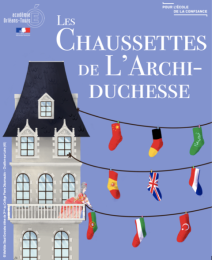 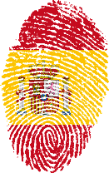 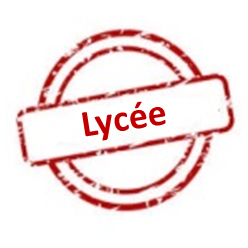 Concours « Les Chaussettes de l’Archiduchesse »
ESPAGNOL
Évaluateur 1 – 4ème manche – Virelangue 1Nom de l’équipe : ………………………………………………………………………………………………….Nom de l’équipe : ………………………………………………………………………………………………….Nom de l’équipe : ………………………………………………………………………………………………….Nom de l’équipe : ………………………………………………………………………………………………….Nom de l’équipe : ………………………………………………………………………………………………….Nom de l’équipe : ………………………………………………………………………………………………….La tribu triste tritura un triste tinte, el triste tinte que tritura la tribu triste, es el triste tinte que la triste tribu trituró.La tribu triste tritura un triste tinte, el triste tinte que tritura la tribu triste, es el triste tinte que la triste tribu trituró.La tribu triste tritura un triste tinte, el triste tinte que tritura la tribu triste, es el triste tinte que la triste tribu trituró.La tribu triste tritura un triste tinte, el triste tinte que tritura la tribu triste, es el triste tinte que la triste tribu trituró.Phonologie.................. / 4La tribu triste tritura un triste tinte, el triste tinte que tritura la tribu triste, es el triste tinte que la triste tribu trituró.La tribu triste tritura un triste tinte, el triste tinte que tritura la tribu triste, es el triste tinte que la triste tribu trituró.La tribu triste tritura un triste tinte, el triste tinte que tritura la tribu triste, es el triste tinte que la triste tribu trituró.La tribu triste tritura un triste tinte, el triste tinte que tritura la tribu triste, es el triste tinte que la triste tribu trituró.Articulation des sons.................. / 4La tribu triste tritura un triste tinte, el triste tinte que tritura la tribu triste, es el triste tinte que la triste tribu trituró.La tribu triste tritura un triste tinte, el triste tinte que tritura la tribu triste, es el triste tinte que la triste tribu trituró.La tribu triste tritura un triste tinte, el triste tinte que tritura la tribu triste, es el triste tinte que la triste tribu trituró.La tribu triste tritura un triste tinte, el triste tinte que tritura la tribu triste, es el triste tinte que la triste tribu trituró.Traits prosodiques.................. / 4Nom de l’équipe : ………………………………………………………………………………………………….Nom de l’équipe : ………………………………………………………………………………………………….Nom de l’équipe : ………………………………………………………………………………………………….Nom de l’équipe : ………………………………………………………………………………………………….Nom de l’équipe : ………………………………………………………………………………………………….Nom de l’équipe : ………………………………………………………………………………………………….La tribu triste tritura un triste tinte, el triste tinte que tritura la tribu triste, es el triste tinte que la triste tribu trituró.La tribu triste tritura un triste tinte, el triste tinte que tritura la tribu triste, es el triste tinte que la triste tribu trituró.La tribu triste tritura un triste tinte, el triste tinte que tritura la tribu triste, es el triste tinte que la triste tribu trituró.La tribu triste tritura un triste tinte, el triste tinte que tritura la tribu triste, es el triste tinte que la triste tribu trituró.Phonologie.................. / 4La tribu triste tritura un triste tinte, el triste tinte que tritura la tribu triste, es el triste tinte que la triste tribu trituró.La tribu triste tritura un triste tinte, el triste tinte que tritura la tribu triste, es el triste tinte que la triste tribu trituró.La tribu triste tritura un triste tinte, el triste tinte que tritura la tribu triste, es el triste tinte que la triste tribu trituró.La tribu triste tritura un triste tinte, el triste tinte que tritura la tribu triste, es el triste tinte que la triste tribu trituró.Articulation des sons.................. / 4La tribu triste tritura un triste tinte, el triste tinte que tritura la tribu triste, es el triste tinte que la triste tribu trituró.La tribu triste tritura un triste tinte, el triste tinte que tritura la tribu triste, es el triste tinte que la triste tribu trituró.La tribu triste tritura un triste tinte, el triste tinte que tritura la tribu triste, es el triste tinte que la triste tribu trituró.La tribu triste tritura un triste tinte, el triste tinte que tritura la tribu triste, es el triste tinte que la triste tribu trituró.Traits prosodiques.................. / 4Nom de l’équipe : ………………………………………………………………………………………………….Nom de l’équipe : ………………………………………………………………………………………………….Nom de l’équipe : ………………………………………………………………………………………………….Nom de l’équipe : ………………………………………………………………………………………………….Nom de l’équipe : ………………………………………………………………………………………………….Nom de l’équipe : ………………………………………………………………………………………………….La tribu triste tritura un triste tinte, el triste tinte que tritura la tribu triste, es el triste tinte que la triste tribu trituró.La tribu triste tritura un triste tinte, el triste tinte que tritura la tribu triste, es el triste tinte que la triste tribu trituró.La tribu triste tritura un triste tinte, el triste tinte que tritura la tribu triste, es el triste tinte que la triste tribu trituró.La tribu triste tritura un triste tinte, el triste tinte que tritura la tribu triste, es el triste tinte que la triste tribu trituró.Phonologie.................. / 4La tribu triste tritura un triste tinte, el triste tinte que tritura la tribu triste, es el triste tinte que la triste tribu trituró.La tribu triste tritura un triste tinte, el triste tinte que tritura la tribu triste, es el triste tinte que la triste tribu trituró.La tribu triste tritura un triste tinte, el triste tinte que tritura la tribu triste, es el triste tinte que la triste tribu trituró.La tribu triste tritura un triste tinte, el triste tinte que tritura la tribu triste, es el triste tinte que la triste tribu trituró.Articulation des sons.................. / 4La tribu triste tritura un triste tinte, el triste tinte que tritura la tribu triste, es el triste tinte que la triste tribu trituró.La tribu triste tritura un triste tinte, el triste tinte que tritura la tribu triste, es el triste tinte que la triste tribu trituró.La tribu triste tritura un triste tinte, el triste tinte que tritura la tribu triste, es el triste tinte que la triste tribu trituró.La tribu triste tritura un triste tinte, el triste tinte que tritura la tribu triste, es el triste tinte que la triste tribu trituró.Traits prosodiques.................. / 4Nom de l’équipe : ………………………………………………………………………………………………….Nom de l’équipe : ………………………………………………………………………………………………….Nom de l’équipe : ………………………………………………………………………………………………….Nom de l’équipe : ………………………………………………………………………………………………….Nom de l’équipe : ………………………………………………………………………………………………….Nom de l’équipe : ………………………………………………………………………………………………….La tribu triste tritura un triste tinte, el triste tinte que tritura la tribu triste, es el triste tinte que la triste tribu trituró.La tribu triste tritura un triste tinte, el triste tinte que tritura la tribu triste, es el triste tinte que la triste tribu trituró.La tribu triste tritura un triste tinte, el triste tinte que tritura la tribu triste, es el triste tinte que la triste tribu trituró.La tribu triste tritura un triste tinte, el triste tinte que tritura la tribu triste, es el triste tinte que la triste tribu trituró.Phonologie.................. / 4La tribu triste tritura un triste tinte, el triste tinte que tritura la tribu triste, es el triste tinte que la triste tribu trituró.La tribu triste tritura un triste tinte, el triste tinte que tritura la tribu triste, es el triste tinte que la triste tribu trituró.La tribu triste tritura un triste tinte, el triste tinte que tritura la tribu triste, es el triste tinte que la triste tribu trituró.La tribu triste tritura un triste tinte, el triste tinte que tritura la tribu triste, es el triste tinte que la triste tribu trituró.Articulation des sons.................. / 4La tribu triste tritura un triste tinte, el triste tinte que tritura la tribu triste, es el triste tinte que la triste tribu trituró.La tribu triste tritura un triste tinte, el triste tinte que tritura la tribu triste, es el triste tinte que la triste tribu trituró.La tribu triste tritura un triste tinte, el triste tinte que tritura la tribu triste, es el triste tinte que la triste tribu trituró.La tribu triste tritura un triste tinte, el triste tinte que tritura la tribu triste, es el triste tinte que la triste tribu trituró.Traits prosodiques.................. / 4Nom de l’équipe : ………………………………………………………………………………………………….Nom de l’équipe : ………………………………………………………………………………………………….Nom de l’équipe : ………………………………………………………………………………………………….Nom de l’équipe : ………………………………………………………………………………………………….Nom de l’équipe : ………………………………………………………………………………………………….Nom de l’équipe : ………………………………………………………………………………………………….La tribu triste tritura un triste tinte, el triste tinte que tritura la tribu triste, es el triste tinte que la triste tribu trituró.La tribu triste tritura un triste tinte, el triste tinte que tritura la tribu triste, es el triste tinte que la triste tribu trituró.La tribu triste tritura un triste tinte, el triste tinte que tritura la tribu triste, es el triste tinte que la triste tribu trituró.La tribu triste tritura un triste tinte, el triste tinte que tritura la tribu triste, es el triste tinte que la triste tribu trituró.Phonologie.................. / 4La tribu triste tritura un triste tinte, el triste tinte que tritura la tribu triste, es el triste tinte que la triste tribu trituró.La tribu triste tritura un triste tinte, el triste tinte que tritura la tribu triste, es el triste tinte que la triste tribu trituró.La tribu triste tritura un triste tinte, el triste tinte que tritura la tribu triste, es el triste tinte que la triste tribu trituró.La tribu triste tritura un triste tinte, el triste tinte que tritura la tribu triste, es el triste tinte que la triste tribu trituró.Articulation des sons.................. / 4La tribu triste tritura un triste tinte, el triste tinte que tritura la tribu triste, es el triste tinte que la triste tribu trituró.La tribu triste tritura un triste tinte, el triste tinte que tritura la tribu triste, es el triste tinte que la triste tribu trituró.La tribu triste tritura un triste tinte, el triste tinte que tritura la tribu triste, es el triste tinte que la triste tribu trituró.La tribu triste tritura un triste tinte, el triste tinte que tritura la tribu triste, es el triste tinte que la triste tribu trituró.Traits prosodiques.................. / 4Nom de l’équipe : ………………………………………………………………………………………………….Nom de l’équipe : ………………………………………………………………………………………………….Nom de l’équipe : ………………………………………………………………………………………………….Nom de l’équipe : ………………………………………………………………………………………………….Nom de l’équipe : ………………………………………………………………………………………………….Nom de l’équipe : ………………………………………………………………………………………………….La tribu triste tritura un triste tinte, el triste tinte que tritura la tribu triste, es el triste tinte que la triste tribu trituró.La tribu triste tritura un triste tinte, el triste tinte que tritura la tribu triste, es el triste tinte que la triste tribu trituró.La tribu triste tritura un triste tinte, el triste tinte que tritura la tribu triste, es el triste tinte que la triste tribu trituró.La tribu triste tritura un triste tinte, el triste tinte que tritura la tribu triste, es el triste tinte que la triste tribu trituró.Phonologie.................. / 4La tribu triste tritura un triste tinte, el triste tinte que tritura la tribu triste, es el triste tinte que la triste tribu trituró.La tribu triste tritura un triste tinte, el triste tinte que tritura la tribu triste, es el triste tinte que la triste tribu trituró.La tribu triste tritura un triste tinte, el triste tinte que tritura la tribu triste, es el triste tinte que la triste tribu trituró.La tribu triste tritura un triste tinte, el triste tinte que tritura la tribu triste, es el triste tinte que la triste tribu trituró.Articulation des sons.................. / 4La tribu triste tritura un triste tinte, el triste tinte que tritura la tribu triste, es el triste tinte que la triste tribu trituró.La tribu triste tritura un triste tinte, el triste tinte que tritura la tribu triste, es el triste tinte que la triste tribu trituró.La tribu triste tritura un triste tinte, el triste tinte que tritura la tribu triste, es el triste tinte que la triste tribu trituró.La tribu triste tritura un triste tinte, el triste tinte que tritura la tribu triste, es el triste tinte que la triste tribu trituró.Traits prosodiques.................. / 4Nom de l’équipe : ………………………………………………………………………………………………….Nom de l’équipe : ………………………………………………………………………………………………….Nom de l’équipe : ………………………………………………………………………………………………….Nom de l’équipe : ………………………………………………………………………………………………….Nom de l’équipe : ………………………………………………………………………………………………….Nom de l’équipe : ………………………………………………………………………………………………….La tribu triste tritura un triste tinte, el triste tinte que tritura la tribu triste, es el triste tinte que la triste tribu trituró.La tribu triste tritura un triste tinte, el triste tinte que tritura la tribu triste, es el triste tinte que la triste tribu trituró.La tribu triste tritura un triste tinte, el triste tinte que tritura la tribu triste, es el triste tinte que la triste tribu trituró.La tribu triste tritura un triste tinte, el triste tinte que tritura la tribu triste, es el triste tinte que la triste tribu trituró.Phonologie.................. / 4La tribu triste tritura un triste tinte, el triste tinte que tritura la tribu triste, es el triste tinte que la triste tribu trituró.La tribu triste tritura un triste tinte, el triste tinte que tritura la tribu triste, es el triste tinte que la triste tribu trituró.La tribu triste tritura un triste tinte, el triste tinte que tritura la tribu triste, es el triste tinte que la triste tribu trituró.La tribu triste tritura un triste tinte, el triste tinte que tritura la tribu triste, es el triste tinte que la triste tribu trituró.Articulation des sons.................. / 4La tribu triste tritura un triste tinte, el triste tinte que tritura la tribu triste, es el triste tinte que la triste tribu trituró.La tribu triste tritura un triste tinte, el triste tinte que tritura la tribu triste, es el triste tinte que la triste tribu trituró.La tribu triste tritura un triste tinte, el triste tinte que tritura la tribu triste, es el triste tinte que la triste tribu trituró.La tribu triste tritura un triste tinte, el triste tinte que tritura la tribu triste, es el triste tinte que la triste tribu trituró.Traits prosodiques.................. / 4Concours « Les Chaussettes de l’Archiduchesse »
ESPAGNOL
Évaluateur 2 – 4ème manche – Virelangue 1Concours « Les Chaussettes de l’Archiduchesse »
ESPAGNOL
Évaluateur 2 – 4ème manche – Virelangue 1Concours « Les Chaussettes de l’Archiduchesse »
ESPAGNOL
Évaluateur 2 – 4ème manche – Virelangue 1Nom de l’équipe : ………………………………………………………………………………………………….Nom de l’équipe : ………………………………………………………………………………………………….Nom de l’équipe : ………………………………………………………………………………………………….Nom de l’équipe : ………………………………………………………………………………………………….Nom de l’équipe : ………………………………………………………………………………………………….Nom de l’équipe : ………………………………………………………………………………………………….La tribu triste tritura un triste tinte, el triste tinte que tritura la tribu triste, es el triste tinte que la triste tribu trituró.La tribu triste tritura un triste tinte, el triste tinte que tritura la tribu triste, es el triste tinte que la triste tribu trituró.La tribu triste tritura un triste tinte, el triste tinte que tritura la tribu triste, es el triste tinte que la triste tribu trituró.La tribu triste tritura un triste tinte, el triste tinte que tritura la tribu triste, es el triste tinte que la triste tribu trituró.Aisance.................. / 4La tribu triste tritura un triste tinte, el triste tinte que tritura la tribu triste, es el triste tinte que la triste tribu trituró.La tribu triste tritura un triste tinte, el triste tinte que tritura la tribu triste, es el triste tinte que la triste tribu trituró.La tribu triste tritura un triste tinte, el triste tinte que tritura la tribu triste, es el triste tinte que la triste tribu trituró.La tribu triste tritura un triste tinte, el triste tinte que tritura la tribu triste, es el triste tinte que la triste tribu trituró.Volume.................. / 4La tribu triste tritura un triste tinte, el triste tinte que tritura la tribu triste, es el triste tinte que la triste tribu trituró.La tribu triste tritura un triste tinte, el triste tinte que tritura la tribu triste, es el triste tinte que la triste tribu trituró.La tribu triste tritura un triste tinte, el triste tinte que tritura la tribu triste, es el triste tinte que la triste tribu trituró.La tribu triste tritura un triste tinte, el triste tinte que tritura la tribu triste, es el triste tinte que la triste tribu trituró.Nom de l’équipe : ………………………………………………………………………………………………….Nom de l’équipe : ………………………………………………………………………………………………….Nom de l’équipe : ………………………………………………………………………………………………….Nom de l’équipe : ………………………………………………………………………………………………….Nom de l’équipe : ………………………………………………………………………………………………….Nom de l’équipe : ………………………………………………………………………………………………….La tribu triste tritura un triste tinte, el triste tinte que tritura la tribu triste, es el triste tinte que la triste tribu trituró.La tribu triste tritura un triste tinte, el triste tinte que tritura la tribu triste, es el triste tinte que la triste tribu trituró.La tribu triste tritura un triste tinte, el triste tinte que tritura la tribu triste, es el triste tinte que la triste tribu trituró.La tribu triste tritura un triste tinte, el triste tinte que tritura la tribu triste, es el triste tinte que la triste tribu trituró.Aisance.................. / 4La tribu triste tritura un triste tinte, el triste tinte que tritura la tribu triste, es el triste tinte que la triste tribu trituró.La tribu triste tritura un triste tinte, el triste tinte que tritura la tribu triste, es el triste tinte que la triste tribu trituró.La tribu triste tritura un triste tinte, el triste tinte que tritura la tribu triste, es el triste tinte que la triste tribu trituró.La tribu triste tritura un triste tinte, el triste tinte que tritura la tribu triste, es el triste tinte que la triste tribu trituró.Volume.................. / 4La tribu triste tritura un triste tinte, el triste tinte que tritura la tribu triste, es el triste tinte que la triste tribu trituró.La tribu triste tritura un triste tinte, el triste tinte que tritura la tribu triste, es el triste tinte que la triste tribu trituró.La tribu triste tritura un triste tinte, el triste tinte que tritura la tribu triste, es el triste tinte que la triste tribu trituró.La tribu triste tritura un triste tinte, el triste tinte que tritura la tribu triste, es el triste tinte que la triste tribu trituró.Nom de l’équipe : ………………………………………………………………………………………………….Nom de l’équipe : ………………………………………………………………………………………………….Nom de l’équipe : ………………………………………………………………………………………………….Nom de l’équipe : ………………………………………………………………………………………………….Nom de l’équipe : ………………………………………………………………………………………………….Nom de l’équipe : ………………………………………………………………………………………………….La tribu triste tritura un triste tinte, el triste tinte que tritura la tribu triste, es el triste tinte que la triste tribu trituró.La tribu triste tritura un triste tinte, el triste tinte que tritura la tribu triste, es el triste tinte que la triste tribu trituró.La tribu triste tritura un triste tinte, el triste tinte que tritura la tribu triste, es el triste tinte que la triste tribu trituró.La tribu triste tritura un triste tinte, el triste tinte que tritura la tribu triste, es el triste tinte que la triste tribu trituró.Aisance.................. / 4La tribu triste tritura un triste tinte, el triste tinte que tritura la tribu triste, es el triste tinte que la triste tribu trituró.La tribu triste tritura un triste tinte, el triste tinte que tritura la tribu triste, es el triste tinte que la triste tribu trituró.La tribu triste tritura un triste tinte, el triste tinte que tritura la tribu triste, es el triste tinte que la triste tribu trituró.La tribu triste tritura un triste tinte, el triste tinte que tritura la tribu triste, es el triste tinte que la triste tribu trituró.Volume.................. / 4La tribu triste tritura un triste tinte, el triste tinte que tritura la tribu triste, es el triste tinte que la triste tribu trituró.La tribu triste tritura un triste tinte, el triste tinte que tritura la tribu triste, es el triste tinte que la triste tribu trituró.La tribu triste tritura un triste tinte, el triste tinte que tritura la tribu triste, es el triste tinte que la triste tribu trituró.La tribu triste tritura un triste tinte, el triste tinte que tritura la tribu triste, es el triste tinte que la triste tribu trituró.Nom de l’équipe : ………………………………………………………………………………………………….Nom de l’équipe : ………………………………………………………………………………………………….Nom de l’équipe : ………………………………………………………………………………………………….Nom de l’équipe : ………………………………………………………………………………………………….Nom de l’équipe : ………………………………………………………………………………………………….Nom de l’équipe : ………………………………………………………………………………………………….La tribu triste tritura un triste tinte, el triste tinte que tritura la tribu triste, es el triste tinte que la triste tribu trituró.La tribu triste tritura un triste tinte, el triste tinte que tritura la tribu triste, es el triste tinte que la triste tribu trituró.La tribu triste tritura un triste tinte, el triste tinte que tritura la tribu triste, es el triste tinte que la triste tribu trituró.La tribu triste tritura un triste tinte, el triste tinte que tritura la tribu triste, es el triste tinte que la triste tribu trituró.Aisance.................. / 4La tribu triste tritura un triste tinte, el triste tinte que tritura la tribu triste, es el triste tinte que la triste tribu trituró.La tribu triste tritura un triste tinte, el triste tinte que tritura la tribu triste, es el triste tinte que la triste tribu trituró.La tribu triste tritura un triste tinte, el triste tinte que tritura la tribu triste, es el triste tinte que la triste tribu trituró.La tribu triste tritura un triste tinte, el triste tinte que tritura la tribu triste, es el triste tinte que la triste tribu trituró.Volume.................. / 4La tribu triste tritura un triste tinte, el triste tinte que tritura la tribu triste, es el triste tinte que la triste tribu trituró.La tribu triste tritura un triste tinte, el triste tinte que tritura la tribu triste, es el triste tinte que la triste tribu trituró.La tribu triste tritura un triste tinte, el triste tinte que tritura la tribu triste, es el triste tinte que la triste tribu trituró.La tribu triste tritura un triste tinte, el triste tinte que tritura la tribu triste, es el triste tinte que la triste tribu trituró.Nom de l’équipe : ………………………………………………………………………………………………….Nom de l’équipe : ………………………………………………………………………………………………….Nom de l’équipe : ………………………………………………………………………………………………….Nom de l’équipe : ………………………………………………………………………………………………….Nom de l’équipe : ………………………………………………………………………………………………….Nom de l’équipe : ………………………………………………………………………………………………….La tribu triste tritura un triste tinte, el triste tinte que tritura la tribu triste, es el triste tinte que la triste tribu trituró.La tribu triste tritura un triste tinte, el triste tinte que tritura la tribu triste, es el triste tinte que la triste tribu trituró.La tribu triste tritura un triste tinte, el triste tinte que tritura la tribu triste, es el triste tinte que la triste tribu trituró.La tribu triste tritura un triste tinte, el triste tinte que tritura la tribu triste, es el triste tinte que la triste tribu trituró.Aisance.................. / 4La tribu triste tritura un triste tinte, el triste tinte que tritura la tribu triste, es el triste tinte que la triste tribu trituró.La tribu triste tritura un triste tinte, el triste tinte que tritura la tribu triste, es el triste tinte que la triste tribu trituró.La tribu triste tritura un triste tinte, el triste tinte que tritura la tribu triste, es el triste tinte que la triste tribu trituró.La tribu triste tritura un triste tinte, el triste tinte que tritura la tribu triste, es el triste tinte que la triste tribu trituró.Volume.................. / 4La tribu triste tritura un triste tinte, el triste tinte que tritura la tribu triste, es el triste tinte que la triste tribu trituró.La tribu triste tritura un triste tinte, el triste tinte que tritura la tribu triste, es el triste tinte que la triste tribu trituró.La tribu triste tritura un triste tinte, el triste tinte que tritura la tribu triste, es el triste tinte que la triste tribu trituró.La tribu triste tritura un triste tinte, el triste tinte que tritura la tribu triste, es el triste tinte que la triste tribu trituró.Nom de l’équipe : ………………………………………………………………………………………………….Nom de l’équipe : ………………………………………………………………………………………………….Nom de l’équipe : ………………………………………………………………………………………………….Nom de l’équipe : ………………………………………………………………………………………………….Nom de l’équipe : ………………………………………………………………………………………………….Nom de l’équipe : ………………………………………………………………………………………………….La tribu triste tritura un triste tinte, el triste tinte que tritura la tribu triste, es el triste tinte que la triste tribu trituró.La tribu triste tritura un triste tinte, el triste tinte que tritura la tribu triste, es el triste tinte que la triste tribu trituró.La tribu triste tritura un triste tinte, el triste tinte que tritura la tribu triste, es el triste tinte que la triste tribu trituró.La tribu triste tritura un triste tinte, el triste tinte que tritura la tribu triste, es el triste tinte que la triste tribu trituró.Aisance.................. / 4La tribu triste tritura un triste tinte, el triste tinte que tritura la tribu triste, es el triste tinte que la triste tribu trituró.La tribu triste tritura un triste tinte, el triste tinte que tritura la tribu triste, es el triste tinte que la triste tribu trituró.La tribu triste tritura un triste tinte, el triste tinte que tritura la tribu triste, es el triste tinte que la triste tribu trituró.La tribu triste tritura un triste tinte, el triste tinte que tritura la tribu triste, es el triste tinte que la triste tribu trituró.Volume.................. / 4La tribu triste tritura un triste tinte, el triste tinte que tritura la tribu triste, es el triste tinte que la triste tribu trituró.La tribu triste tritura un triste tinte, el triste tinte que tritura la tribu triste, es el triste tinte que la triste tribu trituró.La tribu triste tritura un triste tinte, el triste tinte que tritura la tribu triste, es el triste tinte que la triste tribu trituró.La tribu triste tritura un triste tinte, el triste tinte que tritura la tribu triste, es el triste tinte que la triste tribu trituró.Nom de l’équipe : ………………………………………………………………………………………………….Nom de l’équipe : ………………………………………………………………………………………………….Nom de l’équipe : ………………………………………………………………………………………………….Nom de l’équipe : ………………………………………………………………………………………………….Nom de l’équipe : ………………………………………………………………………………………………….Nom de l’équipe : ………………………………………………………………………………………………….La tribu triste tritura un triste tinte, el triste tinte que tritura la tribu triste, es el triste tinte que la triste tribu trituró.La tribu triste tritura un triste tinte, el triste tinte que tritura la tribu triste, es el triste tinte que la triste tribu trituró.La tribu triste tritura un triste tinte, el triste tinte que tritura la tribu triste, es el triste tinte que la triste tribu trituró.La tribu triste tritura un triste tinte, el triste tinte que tritura la tribu triste, es el triste tinte que la triste tribu trituró.Aisance.................. / 4La tribu triste tritura un triste tinte, el triste tinte que tritura la tribu triste, es el triste tinte que la triste tribu trituró.La tribu triste tritura un triste tinte, el triste tinte que tritura la tribu triste, es el triste tinte que la triste tribu trituró.La tribu triste tritura un triste tinte, el triste tinte que tritura la tribu triste, es el triste tinte que la triste tribu trituró.La tribu triste tritura un triste tinte, el triste tinte que tritura la tribu triste, es el triste tinte que la triste tribu trituró.Volume.................. / 4La tribu triste tritura un triste tinte, el triste tinte que tritura la tribu triste, es el triste tinte que la triste tribu trituró.La tribu triste tritura un triste tinte, el triste tinte que tritura la tribu triste, es el triste tinte que la triste tribu trituró.La tribu triste tritura un triste tinte, el triste tinte que tritura la tribu triste, es el triste tinte que la triste tribu trituró.La tribu triste tritura un triste tinte, el triste tinte que tritura la tribu triste, es el triste tinte que la triste tribu trituró.Concours « Les Chaussettes de l’Archiduchesse »
ESPAGNOL
Évaluateur 1 – 4ème manche – Virelangue 2Concours « Les Chaussettes de l’Archiduchesse »
ESPAGNOL
Évaluateur 1 – 4ème manche – Virelangue 2Concours « Les Chaussettes de l’Archiduchesse »
ESPAGNOL
Évaluateur 1 – 4ème manche – Virelangue 2Nom de l’équipe : ………………………………………………………………………………………………….Nom de l’équipe : ………………………………………………………………………………………………….Nom de l’équipe : ………………………………………………………………………………………………….Nom de l’équipe : ………………………………………………………………………………………………….Nom de l’équipe : ………………………………………………………………………………………………….Nom de l’équipe : ………………………………………………………………………………………………….Enfrente de Fuensanta hay una fuente de frente. Fuensanta frunce la frente, frente a la fuente que está enfrente de frente.Enfrente de Fuensanta hay una fuente de frente. Fuensanta frunce la frente, frente a la fuente que está enfrente de frente.Enfrente de Fuensanta hay una fuente de frente. Fuensanta frunce la frente, frente a la fuente que está enfrente de frente.Enfrente de Fuensanta hay una fuente de frente. Fuensanta frunce la frente, frente a la fuente que está enfrente de frente.Phonologie.................. / 4Enfrente de Fuensanta hay una fuente de frente. Fuensanta frunce la frente, frente a la fuente que está enfrente de frente.Enfrente de Fuensanta hay una fuente de frente. Fuensanta frunce la frente, frente a la fuente que está enfrente de frente.Enfrente de Fuensanta hay una fuente de frente. Fuensanta frunce la frente, frente a la fuente que está enfrente de frente.Enfrente de Fuensanta hay una fuente de frente. Fuensanta frunce la frente, frente a la fuente que está enfrente de frente.Articulation des sons.................. / 4Enfrente de Fuensanta hay una fuente de frente. Fuensanta frunce la frente, frente a la fuente que está enfrente de frente.Enfrente de Fuensanta hay una fuente de frente. Fuensanta frunce la frente, frente a la fuente que está enfrente de frente.Enfrente de Fuensanta hay una fuente de frente. Fuensanta frunce la frente, frente a la fuente que está enfrente de frente.Enfrente de Fuensanta hay una fuente de frente. Fuensanta frunce la frente, frente a la fuente que está enfrente de frente.Traits prosodiques.................. / 4Nom de l’équipe : ………………………………………………………………………………………………….Nom de l’équipe : ………………………………………………………………………………………………….Nom de l’équipe : ………………………………………………………………………………………………….Nom de l’équipe : ………………………………………………………………………………………………….Nom de l’équipe : ………………………………………………………………………………………………….Nom de l’équipe : ………………………………………………………………………………………………….Enfrente de Fuensanta hay una fuente de frente. Fuensanta frunce la frente, frente a la fuente que está enfrente de frente.Enfrente de Fuensanta hay una fuente de frente. Fuensanta frunce la frente, frente a la fuente que está enfrente de frente.Enfrente de Fuensanta hay una fuente de frente. Fuensanta frunce la frente, frente a la fuente que está enfrente de frente.Enfrente de Fuensanta hay una fuente de frente. Fuensanta frunce la frente, frente a la fuente que está enfrente de frente.Phonologie.................. / 4Enfrente de Fuensanta hay una fuente de frente. Fuensanta frunce la frente, frente a la fuente que está enfrente de frente.Enfrente de Fuensanta hay una fuente de frente. Fuensanta frunce la frente, frente a la fuente que está enfrente de frente.Enfrente de Fuensanta hay una fuente de frente. Fuensanta frunce la frente, frente a la fuente que está enfrente de frente.Enfrente de Fuensanta hay una fuente de frente. Fuensanta frunce la frente, frente a la fuente que está enfrente de frente.Articulation des sons.................. / 4Enfrente de Fuensanta hay una fuente de frente. Fuensanta frunce la frente, frente a la fuente que está enfrente de frente.Enfrente de Fuensanta hay una fuente de frente. Fuensanta frunce la frente, frente a la fuente que está enfrente de frente.Enfrente de Fuensanta hay una fuente de frente. Fuensanta frunce la frente, frente a la fuente que está enfrente de frente.Enfrente de Fuensanta hay una fuente de frente. Fuensanta frunce la frente, frente a la fuente que está enfrente de frente.Traits prosodiques.................. / 4Nom de l’équipe : ………………………………………………………………………………………………….Nom de l’équipe : ………………………………………………………………………………………………….Nom de l’équipe : ………………………………………………………………………………………………….Nom de l’équipe : ………………………………………………………………………………………………….Nom de l’équipe : ………………………………………………………………………………………………….Nom de l’équipe : ………………………………………………………………………………………………….Enfrente de Fuensanta hay una fuente de frente. Fuensanta frunce la frente, frente a la fuente que está enfrente de frente.Enfrente de Fuensanta hay una fuente de frente. Fuensanta frunce la frente, frente a la fuente que está enfrente de frente.Enfrente de Fuensanta hay una fuente de frente. Fuensanta frunce la frente, frente a la fuente que está enfrente de frente.Enfrente de Fuensanta hay una fuente de frente. Fuensanta frunce la frente, frente a la fuente que está enfrente de frente.Phonologie.................. / 4Enfrente de Fuensanta hay una fuente de frente. Fuensanta frunce la frente, frente a la fuente que está enfrente de frente.Enfrente de Fuensanta hay una fuente de frente. Fuensanta frunce la frente, frente a la fuente que está enfrente de frente.Enfrente de Fuensanta hay una fuente de frente. Fuensanta frunce la frente, frente a la fuente que está enfrente de frente.Enfrente de Fuensanta hay una fuente de frente. Fuensanta frunce la frente, frente a la fuente que está enfrente de frente.Articulation des sons.................. / 4Enfrente de Fuensanta hay una fuente de frente. Fuensanta frunce la frente, frente a la fuente que está enfrente de frente.Enfrente de Fuensanta hay una fuente de frente. Fuensanta frunce la frente, frente a la fuente que está enfrente de frente.Enfrente de Fuensanta hay una fuente de frente. Fuensanta frunce la frente, frente a la fuente que está enfrente de frente.Enfrente de Fuensanta hay una fuente de frente. Fuensanta frunce la frente, frente a la fuente que está enfrente de frente.Traits prosodiques.................. / 4Nom de l’équipe : ………………………………………………………………………………………………….Nom de l’équipe : ………………………………………………………………………………………………….Nom de l’équipe : ………………………………………………………………………………………………….Nom de l’équipe : ………………………………………………………………………………………………….Nom de l’équipe : ………………………………………………………………………………………………….Nom de l’équipe : ………………………………………………………………………………………………….Enfrente de Fuensanta hay una fuente de frente. Fuensanta frunce la frente, frente a la fuente que está enfrente de frente.Enfrente de Fuensanta hay una fuente de frente. Fuensanta frunce la frente, frente a la fuente que está enfrente de frente.Enfrente de Fuensanta hay una fuente de frente. Fuensanta frunce la frente, frente a la fuente que está enfrente de frente.Enfrente de Fuensanta hay una fuente de frente. Fuensanta frunce la frente, frente a la fuente que está enfrente de frente.Phonologie.................. / 4Enfrente de Fuensanta hay una fuente de frente. Fuensanta frunce la frente, frente a la fuente que está enfrente de frente.Enfrente de Fuensanta hay una fuente de frente. Fuensanta frunce la frente, frente a la fuente que está enfrente de frente.Enfrente de Fuensanta hay una fuente de frente. Fuensanta frunce la frente, frente a la fuente que está enfrente de frente.Enfrente de Fuensanta hay una fuente de frente. Fuensanta frunce la frente, frente a la fuente que está enfrente de frente.Articulation des sons.................. / 4Enfrente de Fuensanta hay una fuente de frente. Fuensanta frunce la frente, frente a la fuente que está enfrente de frente.Enfrente de Fuensanta hay una fuente de frente. Fuensanta frunce la frente, frente a la fuente que está enfrente de frente.Enfrente de Fuensanta hay una fuente de frente. Fuensanta frunce la frente, frente a la fuente que está enfrente de frente.Enfrente de Fuensanta hay una fuente de frente. Fuensanta frunce la frente, frente a la fuente que está enfrente de frente.Traits prosodiques.................. / 4Nom de l’équipe : ………………………………………………………………………………………………….Nom de l’équipe : ………………………………………………………………………………………………….Nom de l’équipe : ………………………………………………………………………………………………….Nom de l’équipe : ………………………………………………………………………………………………….Nom de l’équipe : ………………………………………………………………………………………………….Nom de l’équipe : ………………………………………………………………………………………………….Enfrente de Fuensanta hay una fuente de frente. Fuensanta frunce la frente, frente a la fuente que está enfrente de frente.Enfrente de Fuensanta hay una fuente de frente. Fuensanta frunce la frente, frente a la fuente que está enfrente de frente.Enfrente de Fuensanta hay una fuente de frente. Fuensanta frunce la frente, frente a la fuente que está enfrente de frente.Enfrente de Fuensanta hay una fuente de frente. Fuensanta frunce la frente, frente a la fuente que está enfrente de frente.Phonologie.................. / 4Enfrente de Fuensanta hay una fuente de frente. Fuensanta frunce la frente, frente a la fuente que está enfrente de frente.Enfrente de Fuensanta hay una fuente de frente. Fuensanta frunce la frente, frente a la fuente que está enfrente de frente.Enfrente de Fuensanta hay una fuente de frente. Fuensanta frunce la frente, frente a la fuente que está enfrente de frente.Enfrente de Fuensanta hay una fuente de frente. Fuensanta frunce la frente, frente a la fuente que está enfrente de frente.Articulation des sons.................. / 4Enfrente de Fuensanta hay una fuente de frente. Fuensanta frunce la frente, frente a la fuente que está enfrente de frente.Enfrente de Fuensanta hay una fuente de frente. Fuensanta frunce la frente, frente a la fuente que está enfrente de frente.Enfrente de Fuensanta hay una fuente de frente. Fuensanta frunce la frente, frente a la fuente que está enfrente de frente.Enfrente de Fuensanta hay una fuente de frente. Fuensanta frunce la frente, frente a la fuente que está enfrente de frente.Traits prosodiques.................. / 4Nom de l’équipe : ………………………………………………………………………………………………….Nom de l’équipe : ………………………………………………………………………………………………….Nom de l’équipe : ………………………………………………………………………………………………….Nom de l’équipe : ………………………………………………………………………………………………….Nom de l’équipe : ………………………………………………………………………………………………….Nom de l’équipe : ………………………………………………………………………………………………….Enfrente de Fuensanta hay una fuente de frente. Fuensanta frunce la frente, frente a la fuente que está enfrente de frente.Enfrente de Fuensanta hay una fuente de frente. Fuensanta frunce la frente, frente a la fuente que está enfrente de frente.Enfrente de Fuensanta hay una fuente de frente. Fuensanta frunce la frente, frente a la fuente que está enfrente de frente.Enfrente de Fuensanta hay una fuente de frente. Fuensanta frunce la frente, frente a la fuente que está enfrente de frente.Phonologie.................. / 4Enfrente de Fuensanta hay una fuente de frente. Fuensanta frunce la frente, frente a la fuente que está enfrente de frente.Enfrente de Fuensanta hay una fuente de frente. Fuensanta frunce la frente, frente a la fuente que está enfrente de frente.Enfrente de Fuensanta hay una fuente de frente. Fuensanta frunce la frente, frente a la fuente que está enfrente de frente.Enfrente de Fuensanta hay una fuente de frente. Fuensanta frunce la frente, frente a la fuente que está enfrente de frente.Articulation des sons.................. / 4Enfrente de Fuensanta hay una fuente de frente. Fuensanta frunce la frente, frente a la fuente que está enfrente de frente.Enfrente de Fuensanta hay una fuente de frente. Fuensanta frunce la frente, frente a la fuente que está enfrente de frente.Enfrente de Fuensanta hay una fuente de frente. Fuensanta frunce la frente, frente a la fuente que está enfrente de frente.Enfrente de Fuensanta hay una fuente de frente. Fuensanta frunce la frente, frente a la fuente que está enfrente de frente.Traits prosodiques.................. / 4Nom de l’équipe : ………………………………………………………………………………………………….Nom de l’équipe : ………………………………………………………………………………………………….Nom de l’équipe : ………………………………………………………………………………………………….Nom de l’équipe : ………………………………………………………………………………………………….Nom de l’équipe : ………………………………………………………………………………………………….Nom de l’équipe : ………………………………………………………………………………………………….Enfrente de Fuensanta hay una fuente de frente. Fuensanta frunce la frente, frente a la fuente que está enfrente de frente.Enfrente de Fuensanta hay una fuente de frente. Fuensanta frunce la frente, frente a la fuente que está enfrente de frente.Enfrente de Fuensanta hay una fuente de frente. Fuensanta frunce la frente, frente a la fuente que está enfrente de frente.Enfrente de Fuensanta hay una fuente de frente. Fuensanta frunce la frente, frente a la fuente que está enfrente de frente.Phonologie.................. / 4Enfrente de Fuensanta hay una fuente de frente. Fuensanta frunce la frente, frente a la fuente que está enfrente de frente.Enfrente de Fuensanta hay una fuente de frente. Fuensanta frunce la frente, frente a la fuente que está enfrente de frente.Enfrente de Fuensanta hay una fuente de frente. Fuensanta frunce la frente, frente a la fuente que está enfrente de frente.Enfrente de Fuensanta hay una fuente de frente. Fuensanta frunce la frente, frente a la fuente que está enfrente de frente.Articulation des sons.................. / 4Enfrente de Fuensanta hay una fuente de frente. Fuensanta frunce la frente, frente a la fuente que está enfrente de frente.Enfrente de Fuensanta hay una fuente de frente. Fuensanta frunce la frente, frente a la fuente que está enfrente de frente.Enfrente de Fuensanta hay una fuente de frente. Fuensanta frunce la frente, frente a la fuente que está enfrente de frente.Enfrente de Fuensanta hay una fuente de frente. Fuensanta frunce la frente, frente a la fuente que está enfrente de frente.Traits prosodiques.................. / 4Concours « Les Chaussettes de l’Archiduchesse »
ESPAGNOL
Évaluateur 2 – 4ème manche – Virelangue 2Concours « Les Chaussettes de l’Archiduchesse »
ESPAGNOL
Évaluateur 2 – 4ème manche – Virelangue 2Concours « Les Chaussettes de l’Archiduchesse »
ESPAGNOL
Évaluateur 2 – 4ème manche – Virelangue 2Nom de l’équipe : ………………………………………………………………………………………………….Nom de l’équipe : ………………………………………………………………………………………………….Nom de l’équipe : ………………………………………………………………………………………………….Nom de l’équipe : ………………………………………………………………………………………………….Nom de l’équipe : ………………………………………………………………………………………………….Nom de l’équipe : ………………………………………………………………………………………………….Enfrente de Fuensanta hay una fuente de frente. Fuensanta frunce la frente, frente a la fuente que está enfrente de frente.Enfrente de Fuensanta hay una fuente de frente. Fuensanta frunce la frente, frente a la fuente que está enfrente de frente.Enfrente de Fuensanta hay una fuente de frente. Fuensanta frunce la frente, frente a la fuente que está enfrente de frente.Enfrente de Fuensanta hay una fuente de frente. Fuensanta frunce la frente, frente a la fuente que está enfrente de frente.Aisance.................. / 4Enfrente de Fuensanta hay una fuente de frente. Fuensanta frunce la frente, frente a la fuente que está enfrente de frente.Enfrente de Fuensanta hay una fuente de frente. Fuensanta frunce la frente, frente a la fuente que está enfrente de frente.Enfrente de Fuensanta hay una fuente de frente. Fuensanta frunce la frente, frente a la fuente que está enfrente de frente.Enfrente de Fuensanta hay una fuente de frente. Fuensanta frunce la frente, frente a la fuente que está enfrente de frente.Volume.................. / 4Enfrente de Fuensanta hay una fuente de frente. Fuensanta frunce la frente, frente a la fuente que está enfrente de frente.Enfrente de Fuensanta hay una fuente de frente. Fuensanta frunce la frente, frente a la fuente que está enfrente de frente.Enfrente de Fuensanta hay una fuente de frente. Fuensanta frunce la frente, frente a la fuente que está enfrente de frente.Enfrente de Fuensanta hay una fuente de frente. Fuensanta frunce la frente, frente a la fuente que está enfrente de frente.Nom de l’équipe : ………………………………………………………………………………………………….Nom de l’équipe : ………………………………………………………………………………………………….Nom de l’équipe : ………………………………………………………………………………………………….Nom de l’équipe : ………………………………………………………………………………………………….Nom de l’équipe : ………………………………………………………………………………………………….Nom de l’équipe : ………………………………………………………………………………………………….Enfrente de Fuensanta hay una fuente de frente. Fuensanta frunce la frente, frente a la fuente que está enfrente de frente.Enfrente de Fuensanta hay una fuente de frente. Fuensanta frunce la frente, frente a la fuente que está enfrente de frente.Enfrente de Fuensanta hay una fuente de frente. Fuensanta frunce la frente, frente a la fuente que está enfrente de frente.Enfrente de Fuensanta hay una fuente de frente. Fuensanta frunce la frente, frente a la fuente que está enfrente de frente.Aisance.................. / 4Enfrente de Fuensanta hay una fuente de frente. Fuensanta frunce la frente, frente a la fuente que está enfrente de frente.Enfrente de Fuensanta hay una fuente de frente. Fuensanta frunce la frente, frente a la fuente que está enfrente de frente.Enfrente de Fuensanta hay una fuente de frente. Fuensanta frunce la frente, frente a la fuente que está enfrente de frente.Enfrente de Fuensanta hay una fuente de frente. Fuensanta frunce la frente, frente a la fuente que está enfrente de frente.Volume.................. / 4Enfrente de Fuensanta hay una fuente de frente. Fuensanta frunce la frente, frente a la fuente que está enfrente de frente.Enfrente de Fuensanta hay una fuente de frente. Fuensanta frunce la frente, frente a la fuente que está enfrente de frente.Enfrente de Fuensanta hay una fuente de frente. Fuensanta frunce la frente, frente a la fuente que está enfrente de frente.Enfrente de Fuensanta hay una fuente de frente. Fuensanta frunce la frente, frente a la fuente que está enfrente de frente.Nom de l’équipe : ………………………………………………………………………………………………….Nom de l’équipe : ………………………………………………………………………………………………….Nom de l’équipe : ………………………………………………………………………………………………….Nom de l’équipe : ………………………………………………………………………………………………….Nom de l’équipe : ………………………………………………………………………………………………….Nom de l’équipe : ………………………………………………………………………………………………….Enfrente de Fuensanta hay una fuente de frente. Fuensanta frunce la frente, frente a la fuente que está enfrente de frente.Enfrente de Fuensanta hay una fuente de frente. Fuensanta frunce la frente, frente a la fuente que está enfrente de frente.Enfrente de Fuensanta hay una fuente de frente. Fuensanta frunce la frente, frente a la fuente que está enfrente de frente.Enfrente de Fuensanta hay una fuente de frente. Fuensanta frunce la frente, frente a la fuente que está enfrente de frente.Aisance.................. / 4Enfrente de Fuensanta hay una fuente de frente. Fuensanta frunce la frente, frente a la fuente que está enfrente de frente.Enfrente de Fuensanta hay una fuente de frente. Fuensanta frunce la frente, frente a la fuente que está enfrente de frente.Enfrente de Fuensanta hay una fuente de frente. Fuensanta frunce la frente, frente a la fuente que está enfrente de frente.Enfrente de Fuensanta hay una fuente de frente. Fuensanta frunce la frente, frente a la fuente que está enfrente de frente.Volume.................. / 4Enfrente de Fuensanta hay una fuente de frente. Fuensanta frunce la frente, frente a la fuente que está enfrente de frente.Enfrente de Fuensanta hay una fuente de frente. Fuensanta frunce la frente, frente a la fuente que está enfrente de frente.Enfrente de Fuensanta hay una fuente de frente. Fuensanta frunce la frente, frente a la fuente que está enfrente de frente.Enfrente de Fuensanta hay una fuente de frente. Fuensanta frunce la frente, frente a la fuente que está enfrente de frente.Nom de l’équipe : ………………………………………………………………………………………………….Nom de l’équipe : ………………………………………………………………………………………………….Nom de l’équipe : ………………………………………………………………………………………………….Nom de l’équipe : ………………………………………………………………………………………………….Nom de l’équipe : ………………………………………………………………………………………………….Nom de l’équipe : ………………………………………………………………………………………………….Enfrente de Fuensanta hay una fuente de frente. Fuensanta frunce la frente, frente a la fuente que está enfrente de frente.Enfrente de Fuensanta hay una fuente de frente. Fuensanta frunce la frente, frente a la fuente que está enfrente de frente.Enfrente de Fuensanta hay una fuente de frente. Fuensanta frunce la frente, frente a la fuente que está enfrente de frente.Enfrente de Fuensanta hay una fuente de frente. Fuensanta frunce la frente, frente a la fuente que está enfrente de frente.Aisance.................. / 4Enfrente de Fuensanta hay una fuente de frente. Fuensanta frunce la frente, frente a la fuente que está enfrente de frente.Enfrente de Fuensanta hay una fuente de frente. Fuensanta frunce la frente, frente a la fuente que está enfrente de frente.Enfrente de Fuensanta hay una fuente de frente. Fuensanta frunce la frente, frente a la fuente que está enfrente de frente.Enfrente de Fuensanta hay una fuente de frente. Fuensanta frunce la frente, frente a la fuente que está enfrente de frente.Volume.................. / 4Enfrente de Fuensanta hay una fuente de frente. Fuensanta frunce la frente, frente a la fuente que está enfrente de frente.Enfrente de Fuensanta hay una fuente de frente. Fuensanta frunce la frente, frente a la fuente que está enfrente de frente.Enfrente de Fuensanta hay una fuente de frente. Fuensanta frunce la frente, frente a la fuente que está enfrente de frente.Enfrente de Fuensanta hay una fuente de frente. Fuensanta frunce la frente, frente a la fuente que está enfrente de frente.Nom de l’équipe : ………………………………………………………………………………………………….Nom de l’équipe : ………………………………………………………………………………………………….Nom de l’équipe : ………………………………………………………………………………………………….Nom de l’équipe : ………………………………………………………………………………………………….Nom de l’équipe : ………………………………………………………………………………………………….Nom de l’équipe : ………………………………………………………………………………………………….Enfrente de Fuensanta hay una fuente de frente. Fuensanta frunce la frente, frente a la fuente que está enfrente de frente.Enfrente de Fuensanta hay una fuente de frente. Fuensanta frunce la frente, frente a la fuente que está enfrente de frente.Enfrente de Fuensanta hay una fuente de frente. Fuensanta frunce la frente, frente a la fuente que está enfrente de frente.Enfrente de Fuensanta hay una fuente de frente. Fuensanta frunce la frente, frente a la fuente que está enfrente de frente.Aisance.................. / 4Enfrente de Fuensanta hay una fuente de frente. Fuensanta frunce la frente, frente a la fuente que está enfrente de frente.Enfrente de Fuensanta hay una fuente de frente. Fuensanta frunce la frente, frente a la fuente que está enfrente de frente.Enfrente de Fuensanta hay una fuente de frente. Fuensanta frunce la frente, frente a la fuente que está enfrente de frente.Enfrente de Fuensanta hay una fuente de frente. Fuensanta frunce la frente, frente a la fuente que está enfrente de frente.Volume.................. / 4Enfrente de Fuensanta hay una fuente de frente. Fuensanta frunce la frente, frente a la fuente que está enfrente de frente.Enfrente de Fuensanta hay una fuente de frente. Fuensanta frunce la frente, frente a la fuente que está enfrente de frente.Enfrente de Fuensanta hay una fuente de frente. Fuensanta frunce la frente, frente a la fuente que está enfrente de frente.Enfrente de Fuensanta hay una fuente de frente. Fuensanta frunce la frente, frente a la fuente que está enfrente de frente.Nom de l’équipe : ………………………………………………………………………………………………….Nom de l’équipe : ………………………………………………………………………………………………….Nom de l’équipe : ………………………………………………………………………………………………….Nom de l’équipe : ………………………………………………………………………………………………….Nom de l’équipe : ………………………………………………………………………………………………….Nom de l’équipe : ………………………………………………………………………………………………….Enfrente de Fuensanta hay una fuente de frente. Fuensanta frunce la frente, frente a la fuente que está enfrente de frente.Enfrente de Fuensanta hay una fuente de frente. Fuensanta frunce la frente, frente a la fuente que está enfrente de frente.Enfrente de Fuensanta hay una fuente de frente. Fuensanta frunce la frente, frente a la fuente que está enfrente de frente.Enfrente de Fuensanta hay una fuente de frente. Fuensanta frunce la frente, frente a la fuente que está enfrente de frente.Aisance.................. / 4Enfrente de Fuensanta hay una fuente de frente. Fuensanta frunce la frente, frente a la fuente que está enfrente de frente.Enfrente de Fuensanta hay una fuente de frente. Fuensanta frunce la frente, frente a la fuente que está enfrente de frente.Enfrente de Fuensanta hay una fuente de frente. Fuensanta frunce la frente, frente a la fuente que está enfrente de frente.Enfrente de Fuensanta hay una fuente de frente. Fuensanta frunce la frente, frente a la fuente que está enfrente de frente.Volume.................. / 4Enfrente de Fuensanta hay una fuente de frente. Fuensanta frunce la frente, frente a la fuente que está enfrente de frente.Enfrente de Fuensanta hay una fuente de frente. Fuensanta frunce la frente, frente a la fuente que está enfrente de frente.Enfrente de Fuensanta hay una fuente de frente. Fuensanta frunce la frente, frente a la fuente que está enfrente de frente.Enfrente de Fuensanta hay una fuente de frente. Fuensanta frunce la frente, frente a la fuente que está enfrente de frente.Nom de l’équipe : ………………………………………………………………………………………………….Nom de l’équipe : ………………………………………………………………………………………………….Nom de l’équipe : ………………………………………………………………………………………………….Nom de l’équipe : ………………………………………………………………………………………………….Nom de l’équipe : ………………………………………………………………………………………………….Nom de l’équipe : ………………………………………………………………………………………………….Enfrente de Fuensanta hay una fuente de frente. Fuensanta frunce la frente, frente a la fuente que está enfrente de frente.Enfrente de Fuensanta hay una fuente de frente. Fuensanta frunce la frente, frente a la fuente que está enfrente de frente.Enfrente de Fuensanta hay una fuente de frente. Fuensanta frunce la frente, frente a la fuente que está enfrente de frente.Enfrente de Fuensanta hay una fuente de frente. Fuensanta frunce la frente, frente a la fuente que está enfrente de frente.Aisance.................. / 4Enfrente de Fuensanta hay una fuente de frente. Fuensanta frunce la frente, frente a la fuente que está enfrente de frente.Enfrente de Fuensanta hay una fuente de frente. Fuensanta frunce la frente, frente a la fuente que está enfrente de frente.Enfrente de Fuensanta hay una fuente de frente. Fuensanta frunce la frente, frente a la fuente que está enfrente de frente.Enfrente de Fuensanta hay una fuente de frente. Fuensanta frunce la frente, frente a la fuente que está enfrente de frente.Volume.................. / 4Enfrente de Fuensanta hay una fuente de frente. Fuensanta frunce la frente, frente a la fuente que está enfrente de frente.Enfrente de Fuensanta hay una fuente de frente. Fuensanta frunce la frente, frente a la fuente que está enfrente de frente.Enfrente de Fuensanta hay una fuente de frente. Fuensanta frunce la frente, frente a la fuente que está enfrente de frente.Enfrente de Fuensanta hay una fuente de frente. Fuensanta frunce la frente, frente a la fuente que está enfrente de frente.Concours « Les Chaussettes de l’Archiduchesse »
ESPAGNOL
Évaluateur 1 – 4ème manche – Virelangue 3Concours « Les Chaussettes de l’Archiduchesse »
ESPAGNOL
Évaluateur 1 – 4ème manche – Virelangue 3Concours « Les Chaussettes de l’Archiduchesse »
ESPAGNOL
Évaluateur 1 – 4ème manche – Virelangue 3Nom de l’équipe : ………………………………………………………………………………………………….Nom de l’équipe : ………………………………………………………………………………………………….Nom de l’équipe : ………………………………………………………………………………………………….Nom de l’équipe : ………………………………………………………………………………………………….Nom de l’équipe : ………………………………………………………………………………………………….Nom de l’équipe : ………………………………………………………………………………………………….Tres tristes trapecistas con tres trapos troceados hacen trampas truculentas porque suben al trapecio por trapos y no por cuerdas.Tres tristes trapecistas con tres trapos troceados hacen trampas truculentas porque suben al trapecio por trapos y no por cuerdas.Tres tristes trapecistas con tres trapos troceados hacen trampas truculentas porque suben al trapecio por trapos y no por cuerdas.Tres tristes trapecistas con tres trapos troceados hacen trampas truculentas porque suben al trapecio por trapos y no por cuerdas.Phonologie.................. / 4Tres tristes trapecistas con tres trapos troceados hacen trampas truculentas porque suben al trapecio por trapos y no por cuerdas.Tres tristes trapecistas con tres trapos troceados hacen trampas truculentas porque suben al trapecio por trapos y no por cuerdas.Tres tristes trapecistas con tres trapos troceados hacen trampas truculentas porque suben al trapecio por trapos y no por cuerdas.Tres tristes trapecistas con tres trapos troceados hacen trampas truculentas porque suben al trapecio por trapos y no por cuerdas.Articulation des sons.................. / 4Tres tristes trapecistas con tres trapos troceados hacen trampas truculentas porque suben al trapecio por trapos y no por cuerdas.Tres tristes trapecistas con tres trapos troceados hacen trampas truculentas porque suben al trapecio por trapos y no por cuerdas.Tres tristes trapecistas con tres trapos troceados hacen trampas truculentas porque suben al trapecio por trapos y no por cuerdas.Tres tristes trapecistas con tres trapos troceados hacen trampas truculentas porque suben al trapecio por trapos y no por cuerdas.Traits prosodiques.................. / 4Nom de l’équipe : ………………………………………………………………………………………………….Nom de l’équipe : ………………………………………………………………………………………………….Nom de l’équipe : ………………………………………………………………………………………………….Nom de l’équipe : ………………………………………………………………………………………………….Nom de l’équipe : ………………………………………………………………………………………………….Nom de l’équipe : ………………………………………………………………………………………………….Tres tristes trapecistas con tres trapos troceados hacen trampas truculentas porque suben al trapecio por trapos y no por cuerdas.Tres tristes trapecistas con tres trapos troceados hacen trampas truculentas porque suben al trapecio por trapos y no por cuerdas.Tres tristes trapecistas con tres trapos troceados hacen trampas truculentas porque suben al trapecio por trapos y no por cuerdas.Tres tristes trapecistas con tres trapos troceados hacen trampas truculentas porque suben al trapecio por trapos y no por cuerdas.Phonologie.................. / 4Tres tristes trapecistas con tres trapos troceados hacen trampas truculentas porque suben al trapecio por trapos y no por cuerdas.Tres tristes trapecistas con tres trapos troceados hacen trampas truculentas porque suben al trapecio por trapos y no por cuerdas.Tres tristes trapecistas con tres trapos troceados hacen trampas truculentas porque suben al trapecio por trapos y no por cuerdas.Tres tristes trapecistas con tres trapos troceados hacen trampas truculentas porque suben al trapecio por trapos y no por cuerdas.Articulation des sons.................. / 4Tres tristes trapecistas con tres trapos troceados hacen trampas truculentas porque suben al trapecio por trapos y no por cuerdas.Tres tristes trapecistas con tres trapos troceados hacen trampas truculentas porque suben al trapecio por trapos y no por cuerdas.Tres tristes trapecistas con tres trapos troceados hacen trampas truculentas porque suben al trapecio por trapos y no por cuerdas.Tres tristes trapecistas con tres trapos troceados hacen trampas truculentas porque suben al trapecio por trapos y no por cuerdas.Traits prosodiques.................. / 4Nom de l’équipe : ………………………………………………………………………………………………….Nom de l’équipe : ………………………………………………………………………………………………….Nom de l’équipe : ………………………………………………………………………………………………….Nom de l’équipe : ………………………………………………………………………………………………….Nom de l’équipe : ………………………………………………………………………………………………….Nom de l’équipe : ………………………………………………………………………………………………….Tres tristes trapecistas con tres trapos troceados hacen trampas truculentas porque suben al trapecio por trapos y no por cuerdas.Tres tristes trapecistas con tres trapos troceados hacen trampas truculentas porque suben al trapecio por trapos y no por cuerdas.Tres tristes trapecistas con tres trapos troceados hacen trampas truculentas porque suben al trapecio por trapos y no por cuerdas.Tres tristes trapecistas con tres trapos troceados hacen trampas truculentas porque suben al trapecio por trapos y no por cuerdas.Phonologie.................. / 4Tres tristes trapecistas con tres trapos troceados hacen trampas truculentas porque suben al trapecio por trapos y no por cuerdas.Tres tristes trapecistas con tres trapos troceados hacen trampas truculentas porque suben al trapecio por trapos y no por cuerdas.Tres tristes trapecistas con tres trapos troceados hacen trampas truculentas porque suben al trapecio por trapos y no por cuerdas.Tres tristes trapecistas con tres trapos troceados hacen trampas truculentas porque suben al trapecio por trapos y no por cuerdas.Articulation des sons.................. / 4Tres tristes trapecistas con tres trapos troceados hacen trampas truculentas porque suben al trapecio por trapos y no por cuerdas.Tres tristes trapecistas con tres trapos troceados hacen trampas truculentas porque suben al trapecio por trapos y no por cuerdas.Tres tristes trapecistas con tres trapos troceados hacen trampas truculentas porque suben al trapecio por trapos y no por cuerdas.Tres tristes trapecistas con tres trapos troceados hacen trampas truculentas porque suben al trapecio por trapos y no por cuerdas.Traits prosodiques.................. / 4Nom de l’équipe : ………………………………………………………………………………………………….Nom de l’équipe : ………………………………………………………………………………………………….Nom de l’équipe : ………………………………………………………………………………………………….Nom de l’équipe : ………………………………………………………………………………………………….Nom de l’équipe : ………………………………………………………………………………………………….Nom de l’équipe : ………………………………………………………………………………………………….Tres tristes trapecistas con tres trapos troceados hacen trampas truculentas porque suben al trapecio por trapos y no por cuerdas.Tres tristes trapecistas con tres trapos troceados hacen trampas truculentas porque suben al trapecio por trapos y no por cuerdas.Tres tristes trapecistas con tres trapos troceados hacen trampas truculentas porque suben al trapecio por trapos y no por cuerdas.Tres tristes trapecistas con tres trapos troceados hacen trampas truculentas porque suben al trapecio por trapos y no por cuerdas.Phonologie.................. / 4Tres tristes trapecistas con tres trapos troceados hacen trampas truculentas porque suben al trapecio por trapos y no por cuerdas.Tres tristes trapecistas con tres trapos troceados hacen trampas truculentas porque suben al trapecio por trapos y no por cuerdas.Tres tristes trapecistas con tres trapos troceados hacen trampas truculentas porque suben al trapecio por trapos y no por cuerdas.Tres tristes trapecistas con tres trapos troceados hacen trampas truculentas porque suben al trapecio por trapos y no por cuerdas.Articulation des sons.................. / 4Tres tristes trapecistas con tres trapos troceados hacen trampas truculentas porque suben al trapecio por trapos y no por cuerdas.Tres tristes trapecistas con tres trapos troceados hacen trampas truculentas porque suben al trapecio por trapos y no por cuerdas.Tres tristes trapecistas con tres trapos troceados hacen trampas truculentas porque suben al trapecio por trapos y no por cuerdas.Tres tristes trapecistas con tres trapos troceados hacen trampas truculentas porque suben al trapecio por trapos y no por cuerdas.Traits prosodiques.................. / 4Nom de l’équipe : ………………………………………………………………………………………………….Nom de l’équipe : ………………………………………………………………………………………………….Nom de l’équipe : ………………………………………………………………………………………………….Nom de l’équipe : ………………………………………………………………………………………………….Nom de l’équipe : ………………………………………………………………………………………………….Nom de l’équipe : ………………………………………………………………………………………………….Tres tristes trapecistas con tres trapos troceados hacen trampas truculentas porque suben al trapecio por trapos y no por cuerdas.Tres tristes trapecistas con tres trapos troceados hacen trampas truculentas porque suben al trapecio por trapos y no por cuerdas.Tres tristes trapecistas con tres trapos troceados hacen trampas truculentas porque suben al trapecio por trapos y no por cuerdas.Tres tristes trapecistas con tres trapos troceados hacen trampas truculentas porque suben al trapecio por trapos y no por cuerdas.Phonologie.................. / 4Tres tristes trapecistas con tres trapos troceados hacen trampas truculentas porque suben al trapecio por trapos y no por cuerdas.Tres tristes trapecistas con tres trapos troceados hacen trampas truculentas porque suben al trapecio por trapos y no por cuerdas.Tres tristes trapecistas con tres trapos troceados hacen trampas truculentas porque suben al trapecio por trapos y no por cuerdas.Tres tristes trapecistas con tres trapos troceados hacen trampas truculentas porque suben al trapecio por trapos y no por cuerdas.Articulation des sons.................. / 4Tres tristes trapecistas con tres trapos troceados hacen trampas truculentas porque suben al trapecio por trapos y no por cuerdas.Tres tristes trapecistas con tres trapos troceados hacen trampas truculentas porque suben al trapecio por trapos y no por cuerdas.Tres tristes trapecistas con tres trapos troceados hacen trampas truculentas porque suben al trapecio por trapos y no por cuerdas.Tres tristes trapecistas con tres trapos troceados hacen trampas truculentas porque suben al trapecio por trapos y no por cuerdas.Traits prosodiques.................. / 4Nom de l’équipe : ………………………………………………………………………………………………….Nom de l’équipe : ………………………………………………………………………………………………….Nom de l’équipe : ………………………………………………………………………………………………….Nom de l’équipe : ………………………………………………………………………………………………….Nom de l’équipe : ………………………………………………………………………………………………….Nom de l’équipe : ………………………………………………………………………………………………….Tres tristes trapecistas con tres trapos troceados hacen trampas truculentas porque suben al trapecio por trapos y no por cuerdas.Tres tristes trapecistas con tres trapos troceados hacen trampas truculentas porque suben al trapecio por trapos y no por cuerdas.Tres tristes trapecistas con tres trapos troceados hacen trampas truculentas porque suben al trapecio por trapos y no por cuerdas.Tres tristes trapecistas con tres trapos troceados hacen trampas truculentas porque suben al trapecio por trapos y no por cuerdas.Phonologie.................. / 4Tres tristes trapecistas con tres trapos troceados hacen trampas truculentas porque suben al trapecio por trapos y no por cuerdas.Tres tristes trapecistas con tres trapos troceados hacen trampas truculentas porque suben al trapecio por trapos y no por cuerdas.Tres tristes trapecistas con tres trapos troceados hacen trampas truculentas porque suben al trapecio por trapos y no por cuerdas.Tres tristes trapecistas con tres trapos troceados hacen trampas truculentas porque suben al trapecio por trapos y no por cuerdas.Articulation des sons.................. / 4Tres tristes trapecistas con tres trapos troceados hacen trampas truculentas porque suben al trapecio por trapos y no por cuerdas.Tres tristes trapecistas con tres trapos troceados hacen trampas truculentas porque suben al trapecio por trapos y no por cuerdas.Tres tristes trapecistas con tres trapos troceados hacen trampas truculentas porque suben al trapecio por trapos y no por cuerdas.Tres tristes trapecistas con tres trapos troceados hacen trampas truculentas porque suben al trapecio por trapos y no por cuerdas.Traits prosodiques.................. / 4Nom de l’équipe : ………………………………………………………………………………………………….Nom de l’équipe : ………………………………………………………………………………………………….Nom de l’équipe : ………………………………………………………………………………………………….Nom de l’équipe : ………………………………………………………………………………………………….Nom de l’équipe : ………………………………………………………………………………………………….Nom de l’équipe : ………………………………………………………………………………………………….Tres tristes trapecistas con tres trapos troceados hacen trampas truculentas porque suben al trapecio por trapos y no por cuerdas.Tres tristes trapecistas con tres trapos troceados hacen trampas truculentas porque suben al trapecio por trapos y no por cuerdas.Tres tristes trapecistas con tres trapos troceados hacen trampas truculentas porque suben al trapecio por trapos y no por cuerdas.Tres tristes trapecistas con tres trapos troceados hacen trampas truculentas porque suben al trapecio por trapos y no por cuerdas.Phonologie.................. / 4Tres tristes trapecistas con tres trapos troceados hacen trampas truculentas porque suben al trapecio por trapos y no por cuerdas.Tres tristes trapecistas con tres trapos troceados hacen trampas truculentas porque suben al trapecio por trapos y no por cuerdas.Tres tristes trapecistas con tres trapos troceados hacen trampas truculentas porque suben al trapecio por trapos y no por cuerdas.Tres tristes trapecistas con tres trapos troceados hacen trampas truculentas porque suben al trapecio por trapos y no por cuerdas.Articulation des sons.................. / 4Tres tristes trapecistas con tres trapos troceados hacen trampas truculentas porque suben al trapecio por trapos y no por cuerdas.Tres tristes trapecistas con tres trapos troceados hacen trampas truculentas porque suben al trapecio por trapos y no por cuerdas.Tres tristes trapecistas con tres trapos troceados hacen trampas truculentas porque suben al trapecio por trapos y no por cuerdas.Tres tristes trapecistas con tres trapos troceados hacen trampas truculentas porque suben al trapecio por trapos y no por cuerdas.Traits prosodiques.................. / 4Concours « Les Chaussettes de l’Archiduchesse »
ESPAGNOL
Évaluateur 2 – 4ème manche – Virelangue 3Concours « Les Chaussettes de l’Archiduchesse »
ESPAGNOL
Évaluateur 2 – 4ème manche – Virelangue 3Concours « Les Chaussettes de l’Archiduchesse »
ESPAGNOL
Évaluateur 2 – 4ème manche – Virelangue 3Nom de l’équipe : ………………………………………………………………………………………………….Nom de l’équipe : ………………………………………………………………………………………………….Nom de l’équipe : ………………………………………………………………………………………………….Nom de l’équipe : ………………………………………………………………………………………………….Nom de l’équipe : ………………………………………………………………………………………………….Nom de l’équipe : ………………………………………………………………………………………………….Tres tristes trapecistas con tres trapos troceados hacen trampas truculentas porque suben al trapecio por trapos y no por cuerdas.Tres tristes trapecistas con tres trapos troceados hacen trampas truculentas porque suben al trapecio por trapos y no por cuerdas.Tres tristes trapecistas con tres trapos troceados hacen trampas truculentas porque suben al trapecio por trapos y no por cuerdas.Tres tristes trapecistas con tres trapos troceados hacen trampas truculentas porque suben al trapecio por trapos y no por cuerdas.Aisance.................. / 4Tres tristes trapecistas con tres trapos troceados hacen trampas truculentas porque suben al trapecio por trapos y no por cuerdas.Tres tristes trapecistas con tres trapos troceados hacen trampas truculentas porque suben al trapecio por trapos y no por cuerdas.Tres tristes trapecistas con tres trapos troceados hacen trampas truculentas porque suben al trapecio por trapos y no por cuerdas.Tres tristes trapecistas con tres trapos troceados hacen trampas truculentas porque suben al trapecio por trapos y no por cuerdas.Volume.................. / 4Tres tristes trapecistas con tres trapos troceados hacen trampas truculentas porque suben al trapecio por trapos y no por cuerdas.Tres tristes trapecistas con tres trapos troceados hacen trampas truculentas porque suben al trapecio por trapos y no por cuerdas.Tres tristes trapecistas con tres trapos troceados hacen trampas truculentas porque suben al trapecio por trapos y no por cuerdas.Tres tristes trapecistas con tres trapos troceados hacen trampas truculentas porque suben al trapecio por trapos y no por cuerdas.Nom de l’équipe : ………………………………………………………………………………………………….Nom de l’équipe : ………………………………………………………………………………………………….Nom de l’équipe : ………………………………………………………………………………………………….Nom de l’équipe : ………………………………………………………………………………………………….Nom de l’équipe : ………………………………………………………………………………………………….Nom de l’équipe : ………………………………………………………………………………………………….Tres tristes trapecistas con tres trapos troceados hacen trampas truculentas porque suben al trapecio por trapos y no por cuerdas.Tres tristes trapecistas con tres trapos troceados hacen trampas truculentas porque suben al trapecio por trapos y no por cuerdas.Tres tristes trapecistas con tres trapos troceados hacen trampas truculentas porque suben al trapecio por trapos y no por cuerdas.Tres tristes trapecistas con tres trapos troceados hacen trampas truculentas porque suben al trapecio por trapos y no por cuerdas.Aisance.................. / 4Tres tristes trapecistas con tres trapos troceados hacen trampas truculentas porque suben al trapecio por trapos y no por cuerdas.Tres tristes trapecistas con tres trapos troceados hacen trampas truculentas porque suben al trapecio por trapos y no por cuerdas.Tres tristes trapecistas con tres trapos troceados hacen trampas truculentas porque suben al trapecio por trapos y no por cuerdas.Tres tristes trapecistas con tres trapos troceados hacen trampas truculentas porque suben al trapecio por trapos y no por cuerdas.Volume.................. / 4Tres tristes trapecistas con tres trapos troceados hacen trampas truculentas porque suben al trapecio por trapos y no por cuerdas.Tres tristes trapecistas con tres trapos troceados hacen trampas truculentas porque suben al trapecio por trapos y no por cuerdas.Tres tristes trapecistas con tres trapos troceados hacen trampas truculentas porque suben al trapecio por trapos y no por cuerdas.Tres tristes trapecistas con tres trapos troceados hacen trampas truculentas porque suben al trapecio por trapos y no por cuerdas.Nom de l’équipe : ………………………………………………………………………………………………….Nom de l’équipe : ………………………………………………………………………………………………….Nom de l’équipe : ………………………………………………………………………………………………….Nom de l’équipe : ………………………………………………………………………………………………….Nom de l’équipe : ………………………………………………………………………………………………….Nom de l’équipe : ………………………………………………………………………………………………….Tres tristes trapecistas con tres trapos troceados hacen trampas truculentas porque suben al trapecio por trapos y no por cuerdas.Tres tristes trapecistas con tres trapos troceados hacen trampas truculentas porque suben al trapecio por trapos y no por cuerdas.Tres tristes trapecistas con tres trapos troceados hacen trampas truculentas porque suben al trapecio por trapos y no por cuerdas.Tres tristes trapecistas con tres trapos troceados hacen trampas truculentas porque suben al trapecio por trapos y no por cuerdas.Aisance.................. / 4Tres tristes trapecistas con tres trapos troceados hacen trampas truculentas porque suben al trapecio por trapos y no por cuerdas.Tres tristes trapecistas con tres trapos troceados hacen trampas truculentas porque suben al trapecio por trapos y no por cuerdas.Tres tristes trapecistas con tres trapos troceados hacen trampas truculentas porque suben al trapecio por trapos y no por cuerdas.Tres tristes trapecistas con tres trapos troceados hacen trampas truculentas porque suben al trapecio por trapos y no por cuerdas.Volume.................. / 4Tres tristes trapecistas con tres trapos troceados hacen trampas truculentas porque suben al trapecio por trapos y no por cuerdas.Tres tristes trapecistas con tres trapos troceados hacen trampas truculentas porque suben al trapecio por trapos y no por cuerdas.Tres tristes trapecistas con tres trapos troceados hacen trampas truculentas porque suben al trapecio por trapos y no por cuerdas.Tres tristes trapecistas con tres trapos troceados hacen trampas truculentas porque suben al trapecio por trapos y no por cuerdas.Nom de l’équipe : ………………………………………………………………………………………………….Nom de l’équipe : ………………………………………………………………………………………………….Nom de l’équipe : ………………………………………………………………………………………………….Nom de l’équipe : ………………………………………………………………………………………………….Nom de l’équipe : ………………………………………………………………………………………………….Nom de l’équipe : ………………………………………………………………………………………………….Tres tristes trapecistas con tres trapos troceados hacen trampas truculentas porque suben al trapecio por trapos y no por cuerdas.Tres tristes trapecistas con tres trapos troceados hacen trampas truculentas porque suben al trapecio por trapos y no por cuerdas.Tres tristes trapecistas con tres trapos troceados hacen trampas truculentas porque suben al trapecio por trapos y no por cuerdas.Tres tristes trapecistas con tres trapos troceados hacen trampas truculentas porque suben al trapecio por trapos y no por cuerdas.Aisance.................. / 4Tres tristes trapecistas con tres trapos troceados hacen trampas truculentas porque suben al trapecio por trapos y no por cuerdas.Tres tristes trapecistas con tres trapos troceados hacen trampas truculentas porque suben al trapecio por trapos y no por cuerdas.Tres tristes trapecistas con tres trapos troceados hacen trampas truculentas porque suben al trapecio por trapos y no por cuerdas.Tres tristes trapecistas con tres trapos troceados hacen trampas truculentas porque suben al trapecio por trapos y no por cuerdas.Volume.................. / 4Tres tristes trapecistas con tres trapos troceados hacen trampas truculentas porque suben al trapecio por trapos y no por cuerdas.Tres tristes trapecistas con tres trapos troceados hacen trampas truculentas porque suben al trapecio por trapos y no por cuerdas.Tres tristes trapecistas con tres trapos troceados hacen trampas truculentas porque suben al trapecio por trapos y no por cuerdas.Tres tristes trapecistas con tres trapos troceados hacen trampas truculentas porque suben al trapecio por trapos y no por cuerdas.Nom de l’équipe : ………………………………………………………………………………………………….Nom de l’équipe : ………………………………………………………………………………………………….Nom de l’équipe : ………………………………………………………………………………………………….Nom de l’équipe : ………………………………………………………………………………………………….Nom de l’équipe : ………………………………………………………………………………………………….Nom de l’équipe : ………………………………………………………………………………………………….Tres tristes trapecistas con tres trapos troceados hacen trampas truculentas porque suben al trapecio por trapos y no por cuerdas.Tres tristes trapecistas con tres trapos troceados hacen trampas truculentas porque suben al trapecio por trapos y no por cuerdas.Tres tristes trapecistas con tres trapos troceados hacen trampas truculentas porque suben al trapecio por trapos y no por cuerdas.Tres tristes trapecistas con tres trapos troceados hacen trampas truculentas porque suben al trapecio por trapos y no por cuerdas.Aisance.................. / 4Tres tristes trapecistas con tres trapos troceados hacen trampas truculentas porque suben al trapecio por trapos y no por cuerdas.Tres tristes trapecistas con tres trapos troceados hacen trampas truculentas porque suben al trapecio por trapos y no por cuerdas.Tres tristes trapecistas con tres trapos troceados hacen trampas truculentas porque suben al trapecio por trapos y no por cuerdas.Tres tristes trapecistas con tres trapos troceados hacen trampas truculentas porque suben al trapecio por trapos y no por cuerdas.Volume.................. / 4Tres tristes trapecistas con tres trapos troceados hacen trampas truculentas porque suben al trapecio por trapos y no por cuerdas.Tres tristes trapecistas con tres trapos troceados hacen trampas truculentas porque suben al trapecio por trapos y no por cuerdas.Tres tristes trapecistas con tres trapos troceados hacen trampas truculentas porque suben al trapecio por trapos y no por cuerdas.Tres tristes trapecistas con tres trapos troceados hacen trampas truculentas porque suben al trapecio por trapos y no por cuerdas.Nom de l’équipe : ………………………………………………………………………………………………….Nom de l’équipe : ………………………………………………………………………………………………….Nom de l’équipe : ………………………………………………………………………………………………….Nom de l’équipe : ………………………………………………………………………………………………….Nom de l’équipe : ………………………………………………………………………………………………….Nom de l’équipe : ………………………………………………………………………………………………….Tres tristes trapecistas con tres trapos troceados hacen trampas truculentas porque suben al trapecio por trapos y no por cuerdas.Tres tristes trapecistas con tres trapos troceados hacen trampas truculentas porque suben al trapecio por trapos y no por cuerdas.Tres tristes trapecistas con tres trapos troceados hacen trampas truculentas porque suben al trapecio por trapos y no por cuerdas.Tres tristes trapecistas con tres trapos troceados hacen trampas truculentas porque suben al trapecio por trapos y no por cuerdas.Aisance.................. / 4Tres tristes trapecistas con tres trapos troceados hacen trampas truculentas porque suben al trapecio por trapos y no por cuerdas.Tres tristes trapecistas con tres trapos troceados hacen trampas truculentas porque suben al trapecio por trapos y no por cuerdas.Tres tristes trapecistas con tres trapos troceados hacen trampas truculentas porque suben al trapecio por trapos y no por cuerdas.Tres tristes trapecistas con tres trapos troceados hacen trampas truculentas porque suben al trapecio por trapos y no por cuerdas.Volume.................. / 4Tres tristes trapecistas con tres trapos troceados hacen trampas truculentas porque suben al trapecio por trapos y no por cuerdas.Tres tristes trapecistas con tres trapos troceados hacen trampas truculentas porque suben al trapecio por trapos y no por cuerdas.Tres tristes trapecistas con tres trapos troceados hacen trampas truculentas porque suben al trapecio por trapos y no por cuerdas.Tres tristes trapecistas con tres trapos troceados hacen trampas truculentas porque suben al trapecio por trapos y no por cuerdas.Nom de l’équipe : ………………………………………………………………………………………………….Nom de l’équipe : ………………………………………………………………………………………………….Nom de l’équipe : ………………………………………………………………………………………………….Nom de l’équipe : ………………………………………………………………………………………………….Nom de l’équipe : ………………………………………………………………………………………………….Nom de l’équipe : ………………………………………………………………………………………………….Tres tristes trapecistas con tres trapos troceados hacen trampas truculentas porque suben al trapecio por trapos y no por cuerdas.Tres tristes trapecistas con tres trapos troceados hacen trampas truculentas porque suben al trapecio por trapos y no por cuerdas.Tres tristes trapecistas con tres trapos troceados hacen trampas truculentas porque suben al trapecio por trapos y no por cuerdas.Tres tristes trapecistas con tres trapos troceados hacen trampas truculentas porque suben al trapecio por trapos y no por cuerdas.Aisance.................. / 4Tres tristes trapecistas con tres trapos troceados hacen trampas truculentas porque suben al trapecio por trapos y no por cuerdas.Tres tristes trapecistas con tres trapos troceados hacen trampas truculentas porque suben al trapecio por trapos y no por cuerdas.Tres tristes trapecistas con tres trapos troceados hacen trampas truculentas porque suben al trapecio por trapos y no por cuerdas.Tres tristes trapecistas con tres trapos troceados hacen trampas truculentas porque suben al trapecio por trapos y no por cuerdas.Volume.................. / 4Tres tristes trapecistas con tres trapos troceados hacen trampas truculentas porque suben al trapecio por trapos y no por cuerdas.Tres tristes trapecistas con tres trapos troceados hacen trampas truculentas porque suben al trapecio por trapos y no por cuerdas.Tres tristes trapecistas con tres trapos troceados hacen trampas truculentas porque suben al trapecio por trapos y no por cuerdas.Tres tristes trapecistas con tres trapos troceados hacen trampas truculentas porque suben al trapecio por trapos y no por cuerdas.Concours « Les Chaussettes de l’Archiduchesse »
ESPAGNOL
Évaluateur 1 – 5ème manche – Virelangue 1Concours « Les Chaussettes de l’Archiduchesse »
ESPAGNOL
Évaluateur 1 – 5ème manche – Virelangue 1Concours « Les Chaussettes de l’Archiduchesse »
ESPAGNOL
Évaluateur 1 – 5ème manche – Virelangue 1Nom de l’équipe : ………………………………………………………………………………………………….Nom de l’équipe : ………………………………………………………………………………………………….Nom de l’équipe : ………………………………………………………………………………………………….Nom de l’équipe : ………………………………………………………………………………………………….Nom de l’équipe : ………………………………………………………………………………………………….Nom de l’équipe : ………………………………………………………………………………………………….María Chuzena su choza techaba, y un techador que por ahí pasaba le dijo: -María Chuzena, ¿tú techas tu choza o techas la ajena?-No techo mi choza ni techo la ajena. 
Yo techo la choza de María Chuzena.María Chuzena su choza techaba, y un techador que por ahí pasaba le dijo: -María Chuzena, ¿tú techas tu choza o techas la ajena?-No techo mi choza ni techo la ajena. 
Yo techo la choza de María Chuzena.María Chuzena su choza techaba, y un techador que por ahí pasaba le dijo: -María Chuzena, ¿tú techas tu choza o techas la ajena?-No techo mi choza ni techo la ajena. 
Yo techo la choza de María Chuzena.María Chuzena su choza techaba, y un techador que por ahí pasaba le dijo: -María Chuzena, ¿tú techas tu choza o techas la ajena?-No techo mi choza ni techo la ajena. 
Yo techo la choza de María Chuzena.Phonologie.................. / 4María Chuzena su choza techaba, y un techador que por ahí pasaba le dijo: -María Chuzena, ¿tú techas tu choza o techas la ajena?-No techo mi choza ni techo la ajena. 
Yo techo la choza de María Chuzena.María Chuzena su choza techaba, y un techador que por ahí pasaba le dijo: -María Chuzena, ¿tú techas tu choza o techas la ajena?-No techo mi choza ni techo la ajena. 
Yo techo la choza de María Chuzena.María Chuzena su choza techaba, y un techador que por ahí pasaba le dijo: -María Chuzena, ¿tú techas tu choza o techas la ajena?-No techo mi choza ni techo la ajena. 
Yo techo la choza de María Chuzena.María Chuzena su choza techaba, y un techador que por ahí pasaba le dijo: -María Chuzena, ¿tú techas tu choza o techas la ajena?-No techo mi choza ni techo la ajena. 
Yo techo la choza de María Chuzena.Articulation des sons.................. / 4María Chuzena su choza techaba, y un techador que por ahí pasaba le dijo: -María Chuzena, ¿tú techas tu choza o techas la ajena?-No techo mi choza ni techo la ajena. 
Yo techo la choza de María Chuzena.María Chuzena su choza techaba, y un techador que por ahí pasaba le dijo: -María Chuzena, ¿tú techas tu choza o techas la ajena?-No techo mi choza ni techo la ajena. 
Yo techo la choza de María Chuzena.María Chuzena su choza techaba, y un techador que por ahí pasaba le dijo: -María Chuzena, ¿tú techas tu choza o techas la ajena?-No techo mi choza ni techo la ajena. 
Yo techo la choza de María Chuzena.María Chuzena su choza techaba, y un techador que por ahí pasaba le dijo: -María Chuzena, ¿tú techas tu choza o techas la ajena?-No techo mi choza ni techo la ajena. 
Yo techo la choza de María Chuzena.Traits prosodiques.................. / 4Nom de l’équipe : ………………………………………………………………………………………………….Nom de l’équipe : ………………………………………………………………………………………………….Nom de l’équipe : ………………………………………………………………………………………………….Nom de l’équipe : ………………………………………………………………………………………………….Nom de l’équipe : ………………………………………………………………………………………………….Nom de l’équipe : ………………………………………………………………………………………………….María Chuzena su choza techaba, y un techador que por ahí pasaba le dijo: -María Chuzena, ¿tú techas tu choza o techas la ajena?-No techo mi choza ni techo la ajena. 
Yo techo la choza de María Chuzena.María Chuzena su choza techaba, y un techador que por ahí pasaba le dijo: -María Chuzena, ¿tú techas tu choza o techas la ajena?-No techo mi choza ni techo la ajena. 
Yo techo la choza de María Chuzena.María Chuzena su choza techaba, y un techador que por ahí pasaba le dijo: -María Chuzena, ¿tú techas tu choza o techas la ajena?-No techo mi choza ni techo la ajena. 
Yo techo la choza de María Chuzena.María Chuzena su choza techaba, y un techador que por ahí pasaba le dijo: -María Chuzena, ¿tú techas tu choza o techas la ajena?-No techo mi choza ni techo la ajena. 
Yo techo la choza de María Chuzena.Phonologie.................. / 4María Chuzena su choza techaba, y un techador que por ahí pasaba le dijo: -María Chuzena, ¿tú techas tu choza o techas la ajena?-No techo mi choza ni techo la ajena. 
Yo techo la choza de María Chuzena.María Chuzena su choza techaba, y un techador que por ahí pasaba le dijo: -María Chuzena, ¿tú techas tu choza o techas la ajena?-No techo mi choza ni techo la ajena. 
Yo techo la choza de María Chuzena.María Chuzena su choza techaba, y un techador que por ahí pasaba le dijo: -María Chuzena, ¿tú techas tu choza o techas la ajena?-No techo mi choza ni techo la ajena. 
Yo techo la choza de María Chuzena.María Chuzena su choza techaba, y un techador que por ahí pasaba le dijo: -María Chuzena, ¿tú techas tu choza o techas la ajena?-No techo mi choza ni techo la ajena. 
Yo techo la choza de María Chuzena.Articulation des sons.................. / 4María Chuzena su choza techaba, y un techador que por ahí pasaba le dijo: -María Chuzena, ¿tú techas tu choza o techas la ajena?-No techo mi choza ni techo la ajena. 
Yo techo la choza de María Chuzena.María Chuzena su choza techaba, y un techador que por ahí pasaba le dijo: -María Chuzena, ¿tú techas tu choza o techas la ajena?-No techo mi choza ni techo la ajena. 
Yo techo la choza de María Chuzena.María Chuzena su choza techaba, y un techador que por ahí pasaba le dijo: -María Chuzena, ¿tú techas tu choza o techas la ajena?-No techo mi choza ni techo la ajena. 
Yo techo la choza de María Chuzena.María Chuzena su choza techaba, y un techador que por ahí pasaba le dijo: -María Chuzena, ¿tú techas tu choza o techas la ajena?-No techo mi choza ni techo la ajena. 
Yo techo la choza de María Chuzena.Traits prosodiques.................. / 4Nom de l’équipe : ………………………………………………………………………………………………….Nom de l’équipe : ………………………………………………………………………………………………….Nom de l’équipe : ………………………………………………………………………………………………….Nom de l’équipe : ………………………………………………………………………………………………….Nom de l’équipe : ………………………………………………………………………………………………….Nom de l’équipe : ………………………………………………………………………………………………….María Chuzena su choza techaba, y un techador que por ahí pasaba le dijo: -María Chuzena, ¿tú techas tu choza o techas la ajena?-No techo mi choza ni techo la ajena. 
Yo techo la choza de María Chuzena.María Chuzena su choza techaba, y un techador que por ahí pasaba le dijo: -María Chuzena, ¿tú techas tu choza o techas la ajena?-No techo mi choza ni techo la ajena. 
Yo techo la choza de María Chuzena.María Chuzena su choza techaba, y un techador que por ahí pasaba le dijo: -María Chuzena, ¿tú techas tu choza o techas la ajena?-No techo mi choza ni techo la ajena. 
Yo techo la choza de María Chuzena.María Chuzena su choza techaba, y un techador que por ahí pasaba le dijo: -María Chuzena, ¿tú techas tu choza o techas la ajena?-No techo mi choza ni techo la ajena. 
Yo techo la choza de María Chuzena.Phonologie.................. / 4María Chuzena su choza techaba, y un techador que por ahí pasaba le dijo: -María Chuzena, ¿tú techas tu choza o techas la ajena?-No techo mi choza ni techo la ajena. 
Yo techo la choza de María Chuzena.María Chuzena su choza techaba, y un techador que por ahí pasaba le dijo: -María Chuzena, ¿tú techas tu choza o techas la ajena?-No techo mi choza ni techo la ajena. 
Yo techo la choza de María Chuzena.María Chuzena su choza techaba, y un techador que por ahí pasaba le dijo: -María Chuzena, ¿tú techas tu choza o techas la ajena?-No techo mi choza ni techo la ajena. 
Yo techo la choza de María Chuzena.María Chuzena su choza techaba, y un techador que por ahí pasaba le dijo: -María Chuzena, ¿tú techas tu choza o techas la ajena?-No techo mi choza ni techo la ajena. 
Yo techo la choza de María Chuzena.Articulation des sons.................. / 4María Chuzena su choza techaba, y un techador que por ahí pasaba le dijo: -María Chuzena, ¿tú techas tu choza o techas la ajena?-No techo mi choza ni techo la ajena. 
Yo techo la choza de María Chuzena.María Chuzena su choza techaba, y un techador que por ahí pasaba le dijo: -María Chuzena, ¿tú techas tu choza o techas la ajena?-No techo mi choza ni techo la ajena. 
Yo techo la choza de María Chuzena.María Chuzena su choza techaba, y un techador que por ahí pasaba le dijo: -María Chuzena, ¿tú techas tu choza o techas la ajena?-No techo mi choza ni techo la ajena. 
Yo techo la choza de María Chuzena.María Chuzena su choza techaba, y un techador que por ahí pasaba le dijo: -María Chuzena, ¿tú techas tu choza o techas la ajena?-No techo mi choza ni techo la ajena. 
Yo techo la choza de María Chuzena.Traits prosodiques.................. / 4Nom de l’équipe : ………………………………………………………………………………………………….Nom de l’équipe : ………………………………………………………………………………………………….Nom de l’équipe : ………………………………………………………………………………………………….Nom de l’équipe : ………………………………………………………………………………………………….Nom de l’équipe : ………………………………………………………………………………………………….Nom de l’équipe : ………………………………………………………………………………………………….María Chuzena su choza techaba, y un techador que por ahí pasaba le dijo: -María Chuzena, ¿tú techas tu choza o techas la ajena?-No techo mi choza ni techo la ajena. 
Yo techo la choza de María Chuzena.María Chuzena su choza techaba, y un techador que por ahí pasaba le dijo: -María Chuzena, ¿tú techas tu choza o techas la ajena?-No techo mi choza ni techo la ajena. 
Yo techo la choza de María Chuzena.María Chuzena su choza techaba, y un techador que por ahí pasaba le dijo: -María Chuzena, ¿tú techas tu choza o techas la ajena?-No techo mi choza ni techo la ajena. 
Yo techo la choza de María Chuzena.María Chuzena su choza techaba, y un techador que por ahí pasaba le dijo: -María Chuzena, ¿tú techas tu choza o techas la ajena?-No techo mi choza ni techo la ajena. 
Yo techo la choza de María Chuzena.Phonologie.................. / 4María Chuzena su choza techaba, y un techador que por ahí pasaba le dijo: -María Chuzena, ¿tú techas tu choza o techas la ajena?-No techo mi choza ni techo la ajena. 
Yo techo la choza de María Chuzena.María Chuzena su choza techaba, y un techador que por ahí pasaba le dijo: -María Chuzena, ¿tú techas tu choza o techas la ajena?-No techo mi choza ni techo la ajena. 
Yo techo la choza de María Chuzena.María Chuzena su choza techaba, y un techador que por ahí pasaba le dijo: -María Chuzena, ¿tú techas tu choza o techas la ajena?-No techo mi choza ni techo la ajena. 
Yo techo la choza de María Chuzena.María Chuzena su choza techaba, y un techador que por ahí pasaba le dijo: -María Chuzena, ¿tú techas tu choza o techas la ajena?-No techo mi choza ni techo la ajena. 
Yo techo la choza de María Chuzena.Articulation des sons.................. / 4María Chuzena su choza techaba, y un techador que por ahí pasaba le dijo: -María Chuzena, ¿tú techas tu choza o techas la ajena?-No techo mi choza ni techo la ajena. 
Yo techo la choza de María Chuzena.María Chuzena su choza techaba, y un techador que por ahí pasaba le dijo: -María Chuzena, ¿tú techas tu choza o techas la ajena?-No techo mi choza ni techo la ajena. 
Yo techo la choza de María Chuzena.María Chuzena su choza techaba, y un techador que por ahí pasaba le dijo: -María Chuzena, ¿tú techas tu choza o techas la ajena?-No techo mi choza ni techo la ajena. 
Yo techo la choza de María Chuzena.María Chuzena su choza techaba, y un techador que por ahí pasaba le dijo: -María Chuzena, ¿tú techas tu choza o techas la ajena?-No techo mi choza ni techo la ajena. 
Yo techo la choza de María Chuzena.Traits prosodiques.................. / 4Nom de l’équipe : ………………………………………………………………………………………………….Nom de l’équipe : ………………………………………………………………………………………………….Nom de l’équipe : ………………………………………………………………………………………………….Nom de l’équipe : ………………………………………………………………………………………………….Nom de l’équipe : ………………………………………………………………………………………………….Nom de l’équipe : ………………………………………………………………………………………………….María Chuzena su choza techaba, y un techador que por ahí pasaba le dijo: -María Chuzena, ¿tú techas tu choza o techas la ajena?-No techo mi choza ni techo la ajena. 
Yo techo la choza de María Chuzena.María Chuzena su choza techaba, y un techador que por ahí pasaba le dijo: -María Chuzena, ¿tú techas tu choza o techas la ajena?-No techo mi choza ni techo la ajena. 
Yo techo la choza de María Chuzena.María Chuzena su choza techaba, y un techador que por ahí pasaba le dijo: -María Chuzena, ¿tú techas tu choza o techas la ajena?-No techo mi choza ni techo la ajena. 
Yo techo la choza de María Chuzena.María Chuzena su choza techaba, y un techador que por ahí pasaba le dijo: -María Chuzena, ¿tú techas tu choza o techas la ajena?-No techo mi choza ni techo la ajena. 
Yo techo la choza de María Chuzena.Phonologie.................. / 4María Chuzena su choza techaba, y un techador que por ahí pasaba le dijo: -María Chuzena, ¿tú techas tu choza o techas la ajena?-No techo mi choza ni techo la ajena. 
Yo techo la choza de María Chuzena.María Chuzena su choza techaba, y un techador que por ahí pasaba le dijo: -María Chuzena, ¿tú techas tu choza o techas la ajena?-No techo mi choza ni techo la ajena. 
Yo techo la choza de María Chuzena.María Chuzena su choza techaba, y un techador que por ahí pasaba le dijo: -María Chuzena, ¿tú techas tu choza o techas la ajena?-No techo mi choza ni techo la ajena. 
Yo techo la choza de María Chuzena.María Chuzena su choza techaba, y un techador que por ahí pasaba le dijo: -María Chuzena, ¿tú techas tu choza o techas la ajena?-No techo mi choza ni techo la ajena. 
Yo techo la choza de María Chuzena.Articulation des sons.................. / 4María Chuzena su choza techaba, y un techador que por ahí pasaba le dijo: -María Chuzena, ¿tú techas tu choza o techas la ajena?-No techo mi choza ni techo la ajena. 
Yo techo la choza de María Chuzena.María Chuzena su choza techaba, y un techador que por ahí pasaba le dijo: -María Chuzena, ¿tú techas tu choza o techas la ajena?-No techo mi choza ni techo la ajena. 
Yo techo la choza de María Chuzena.María Chuzena su choza techaba, y un techador que por ahí pasaba le dijo: -María Chuzena, ¿tú techas tu choza o techas la ajena?-No techo mi choza ni techo la ajena. 
Yo techo la choza de María Chuzena.María Chuzena su choza techaba, y un techador que por ahí pasaba le dijo: -María Chuzena, ¿tú techas tu choza o techas la ajena?-No techo mi choza ni techo la ajena. 
Yo techo la choza de María Chuzena.Traits prosodiques.................. / 4Nom de l’équipe : ………………………………………………………………………………………………….Nom de l’équipe : ………………………………………………………………………………………………….Nom de l’équipe : ………………………………………………………………………………………………….Nom de l’équipe : ………………………………………………………………………………………………….Nom de l’équipe : ………………………………………………………………………………………………….Nom de l’équipe : ………………………………………………………………………………………………….María Chuzena su choza techaba, y un techador que por ahí pasaba le dijo: -María Chuzena, ¿tú techas tu choza o techas la ajena?-No techo mi choza ni techo la ajena. 
Yo techo la choza de María Chuzena.María Chuzena su choza techaba, y un techador que por ahí pasaba le dijo: -María Chuzena, ¿tú techas tu choza o techas la ajena?-No techo mi choza ni techo la ajena. 
Yo techo la choza de María Chuzena.María Chuzena su choza techaba, y un techador que por ahí pasaba le dijo: -María Chuzena, ¿tú techas tu choza o techas la ajena?-No techo mi choza ni techo la ajena. 
Yo techo la choza de María Chuzena.María Chuzena su choza techaba, y un techador que por ahí pasaba le dijo: -María Chuzena, ¿tú techas tu choza o techas la ajena?-No techo mi choza ni techo la ajena. 
Yo techo la choza de María Chuzena.Phonologie.................. / 4María Chuzena su choza techaba, y un techador que por ahí pasaba le dijo: -María Chuzena, ¿tú techas tu choza o techas la ajena?-No techo mi choza ni techo la ajena. 
Yo techo la choza de María Chuzena.María Chuzena su choza techaba, y un techador que por ahí pasaba le dijo: -María Chuzena, ¿tú techas tu choza o techas la ajena?-No techo mi choza ni techo la ajena. 
Yo techo la choza de María Chuzena.María Chuzena su choza techaba, y un techador que por ahí pasaba le dijo: -María Chuzena, ¿tú techas tu choza o techas la ajena?-No techo mi choza ni techo la ajena. 
Yo techo la choza de María Chuzena.María Chuzena su choza techaba, y un techador que por ahí pasaba le dijo: -María Chuzena, ¿tú techas tu choza o techas la ajena?-No techo mi choza ni techo la ajena. 
Yo techo la choza de María Chuzena.Articulation des sons.................. / 4María Chuzena su choza techaba, y un techador que por ahí pasaba le dijo: -María Chuzena, ¿tú techas tu choza o techas la ajena?-No techo mi choza ni techo la ajena. 
Yo techo la choza de María Chuzena.María Chuzena su choza techaba, y un techador que por ahí pasaba le dijo: -María Chuzena, ¿tú techas tu choza o techas la ajena?-No techo mi choza ni techo la ajena. 
Yo techo la choza de María Chuzena.María Chuzena su choza techaba, y un techador que por ahí pasaba le dijo: -María Chuzena, ¿tú techas tu choza o techas la ajena?-No techo mi choza ni techo la ajena. 
Yo techo la choza de María Chuzena.María Chuzena su choza techaba, y un techador que por ahí pasaba le dijo: -María Chuzena, ¿tú techas tu choza o techas la ajena?-No techo mi choza ni techo la ajena. 
Yo techo la choza de María Chuzena.Traits prosodiques.................. / 4Nom de l’équipe : ………………………………………………………………………………………………….Nom de l’équipe : ………………………………………………………………………………………………….Nom de l’équipe : ………………………………………………………………………………………………….Nom de l’équipe : ………………………………………………………………………………………………….Nom de l’équipe : ………………………………………………………………………………………………….Nom de l’équipe : ………………………………………………………………………………………………….María Chuzena su choza techaba, y un techador que por ahí pasaba le dijo: -María Chuzena, ¿tú techas tu choza o techas la ajena?-No techo mi choza ni techo la ajena. 
Yo techo la choza de María Chuzena.María Chuzena su choza techaba, y un techador que por ahí pasaba le dijo: -María Chuzena, ¿tú techas tu choza o techas la ajena?-No techo mi choza ni techo la ajena. 
Yo techo la choza de María Chuzena.María Chuzena su choza techaba, y un techador que por ahí pasaba le dijo: -María Chuzena, ¿tú techas tu choza o techas la ajena?-No techo mi choza ni techo la ajena. 
Yo techo la choza de María Chuzena.María Chuzena su choza techaba, y un techador que por ahí pasaba le dijo: -María Chuzena, ¿tú techas tu choza o techas la ajena?-No techo mi choza ni techo la ajena. 
Yo techo la choza de María Chuzena.Phonologie.................. / 4María Chuzena su choza techaba, y un techador que por ahí pasaba le dijo: -María Chuzena, ¿tú techas tu choza o techas la ajena?-No techo mi choza ni techo la ajena. 
Yo techo la choza de María Chuzena.María Chuzena su choza techaba, y un techador que por ahí pasaba le dijo: -María Chuzena, ¿tú techas tu choza o techas la ajena?-No techo mi choza ni techo la ajena. 
Yo techo la choza de María Chuzena.María Chuzena su choza techaba, y un techador que por ahí pasaba le dijo: -María Chuzena, ¿tú techas tu choza o techas la ajena?-No techo mi choza ni techo la ajena. 
Yo techo la choza de María Chuzena.María Chuzena su choza techaba, y un techador que por ahí pasaba le dijo: -María Chuzena, ¿tú techas tu choza o techas la ajena?-No techo mi choza ni techo la ajena. 
Yo techo la choza de María Chuzena.Articulation des sons.................. / 4María Chuzena su choza techaba, y un techador que por ahí pasaba le dijo: -María Chuzena, ¿tú techas tu choza o techas la ajena?-No techo mi choza ni techo la ajena. 
Yo techo la choza de María Chuzena.María Chuzena su choza techaba, y un techador que por ahí pasaba le dijo: -María Chuzena, ¿tú techas tu choza o techas la ajena?-No techo mi choza ni techo la ajena. 
Yo techo la choza de María Chuzena.María Chuzena su choza techaba, y un techador que por ahí pasaba le dijo: -María Chuzena, ¿tú techas tu choza o techas la ajena?-No techo mi choza ni techo la ajena. 
Yo techo la choza de María Chuzena.María Chuzena su choza techaba, y un techador que por ahí pasaba le dijo: -María Chuzena, ¿tú techas tu choza o techas la ajena?-No techo mi choza ni techo la ajena. 
Yo techo la choza de María Chuzena.Traits prosodiques.................. / 4Concours « Les Chaussettes de l’Archiduchesse »
ESPAGNOL
Évaluateur 2 – 5ème manche – Virelangue 1Concours « Les Chaussettes de l’Archiduchesse »
ESPAGNOL
Évaluateur 2 – 5ème manche – Virelangue 1Concours « Les Chaussettes de l’Archiduchesse »
ESPAGNOL
Évaluateur 2 – 5ème manche – Virelangue 1Nom de l’équipe : ………………………………………………………………………………………………….Nom de l’équipe : ………………………………………………………………………………………………….Nom de l’équipe : ………………………………………………………………………………………………….Nom de l’équipe : ………………………………………………………………………………………………….Nom de l’équipe : ………………………………………………………………………………………………….Nom de l’équipe : ………………………………………………………………………………………………….María Chuzena su choza techaba, y un techador que por ahí pasaba le dijo: -María Chuzena, ¿tú techas tu choza o techas la ajena?-No techo mi choza ni techo la ajena. 
Yo techo la choza de María Chuzena.María Chuzena su choza techaba, y un techador que por ahí pasaba le dijo: -María Chuzena, ¿tú techas tu choza o techas la ajena?-No techo mi choza ni techo la ajena. 
Yo techo la choza de María Chuzena.María Chuzena su choza techaba, y un techador que por ahí pasaba le dijo: -María Chuzena, ¿tú techas tu choza o techas la ajena?-No techo mi choza ni techo la ajena. 
Yo techo la choza de María Chuzena.María Chuzena su choza techaba, y un techador que por ahí pasaba le dijo: -María Chuzena, ¿tú techas tu choza o techas la ajena?-No techo mi choza ni techo la ajena. 
Yo techo la choza de María Chuzena.Aisance.................. / 4María Chuzena su choza techaba, y un techador que por ahí pasaba le dijo: -María Chuzena, ¿tú techas tu choza o techas la ajena?-No techo mi choza ni techo la ajena. 
Yo techo la choza de María Chuzena.María Chuzena su choza techaba, y un techador que por ahí pasaba le dijo: -María Chuzena, ¿tú techas tu choza o techas la ajena?-No techo mi choza ni techo la ajena. 
Yo techo la choza de María Chuzena.María Chuzena su choza techaba, y un techador que por ahí pasaba le dijo: -María Chuzena, ¿tú techas tu choza o techas la ajena?-No techo mi choza ni techo la ajena. 
Yo techo la choza de María Chuzena.María Chuzena su choza techaba, y un techador que por ahí pasaba le dijo: -María Chuzena, ¿tú techas tu choza o techas la ajena?-No techo mi choza ni techo la ajena. 
Yo techo la choza de María Chuzena.Volume.................. / 4María Chuzena su choza techaba, y un techador que por ahí pasaba le dijo: -María Chuzena, ¿tú techas tu choza o techas la ajena?-No techo mi choza ni techo la ajena. 
Yo techo la choza de María Chuzena.María Chuzena su choza techaba, y un techador que por ahí pasaba le dijo: -María Chuzena, ¿tú techas tu choza o techas la ajena?-No techo mi choza ni techo la ajena. 
Yo techo la choza de María Chuzena.María Chuzena su choza techaba, y un techador que por ahí pasaba le dijo: -María Chuzena, ¿tú techas tu choza o techas la ajena?-No techo mi choza ni techo la ajena. 
Yo techo la choza de María Chuzena.María Chuzena su choza techaba, y un techador que por ahí pasaba le dijo: -María Chuzena, ¿tú techas tu choza o techas la ajena?-No techo mi choza ni techo la ajena. 
Yo techo la choza de María Chuzena.Nom de l’équipe : ………………………………………………………………………………………………….Nom de l’équipe : ………………………………………………………………………………………………….Nom de l’équipe : ………………………………………………………………………………………………….Nom de l’équipe : ………………………………………………………………………………………………….Nom de l’équipe : ………………………………………………………………………………………………….Nom de l’équipe : ………………………………………………………………………………………………….María Chuzena su choza techaba, y un techador que por ahí pasaba le dijo: -María Chuzena, ¿tú techas tu choza o techas la ajena?-No techo mi choza ni techo la ajena. 
Yo techo la choza de María Chuzena.María Chuzena su choza techaba, y un techador que por ahí pasaba le dijo: -María Chuzena, ¿tú techas tu choza o techas la ajena?-No techo mi choza ni techo la ajena. 
Yo techo la choza de María Chuzena.María Chuzena su choza techaba, y un techador que por ahí pasaba le dijo: -María Chuzena, ¿tú techas tu choza o techas la ajena?-No techo mi choza ni techo la ajena. 
Yo techo la choza de María Chuzena.María Chuzena su choza techaba, y un techador que por ahí pasaba le dijo: -María Chuzena, ¿tú techas tu choza o techas la ajena?-No techo mi choza ni techo la ajena. 
Yo techo la choza de María Chuzena.Aisance.................. / 4María Chuzena su choza techaba, y un techador que por ahí pasaba le dijo: -María Chuzena, ¿tú techas tu choza o techas la ajena?-No techo mi choza ni techo la ajena. 
Yo techo la choza de María Chuzena.María Chuzena su choza techaba, y un techador que por ahí pasaba le dijo: -María Chuzena, ¿tú techas tu choza o techas la ajena?-No techo mi choza ni techo la ajena. 
Yo techo la choza de María Chuzena.María Chuzena su choza techaba, y un techador que por ahí pasaba le dijo: -María Chuzena, ¿tú techas tu choza o techas la ajena?-No techo mi choza ni techo la ajena. 
Yo techo la choza de María Chuzena.María Chuzena su choza techaba, y un techador que por ahí pasaba le dijo: -María Chuzena, ¿tú techas tu choza o techas la ajena?-No techo mi choza ni techo la ajena. 
Yo techo la choza de María Chuzena.Volume.................. / 4María Chuzena su choza techaba, y un techador que por ahí pasaba le dijo: -María Chuzena, ¿tú techas tu choza o techas la ajena?-No techo mi choza ni techo la ajena. 
Yo techo la choza de María Chuzena.María Chuzena su choza techaba, y un techador que por ahí pasaba le dijo: -María Chuzena, ¿tú techas tu choza o techas la ajena?-No techo mi choza ni techo la ajena. 
Yo techo la choza de María Chuzena.María Chuzena su choza techaba, y un techador que por ahí pasaba le dijo: -María Chuzena, ¿tú techas tu choza o techas la ajena?-No techo mi choza ni techo la ajena. 
Yo techo la choza de María Chuzena.María Chuzena su choza techaba, y un techador que por ahí pasaba le dijo: -María Chuzena, ¿tú techas tu choza o techas la ajena?-No techo mi choza ni techo la ajena. 
Yo techo la choza de María Chuzena.Nom de l’équipe : ………………………………………………………………………………………………….Nom de l’équipe : ………………………………………………………………………………………………….Nom de l’équipe : ………………………………………………………………………………………………….Nom de l’équipe : ………………………………………………………………………………………………….Nom de l’équipe : ………………………………………………………………………………………………….Nom de l’équipe : ………………………………………………………………………………………………….María Chuzena su choza techaba, y un techador que por ahí pasaba le dijo: -María Chuzena, ¿tú techas tu choza o techas la ajena?-No techo mi choza ni techo la ajena. 
Yo techo la choza de María Chuzena.María Chuzena su choza techaba, y un techador que por ahí pasaba le dijo: -María Chuzena, ¿tú techas tu choza o techas la ajena?-No techo mi choza ni techo la ajena. 
Yo techo la choza de María Chuzena.María Chuzena su choza techaba, y un techador que por ahí pasaba le dijo: -María Chuzena, ¿tú techas tu choza o techas la ajena?-No techo mi choza ni techo la ajena. 
Yo techo la choza de María Chuzena.María Chuzena su choza techaba, y un techador que por ahí pasaba le dijo: -María Chuzena, ¿tú techas tu choza o techas la ajena?-No techo mi choza ni techo la ajena. 
Yo techo la choza de María Chuzena.Aisance.................. / 4María Chuzena su choza techaba, y un techador que por ahí pasaba le dijo: -María Chuzena, ¿tú techas tu choza o techas la ajena?-No techo mi choza ni techo la ajena. 
Yo techo la choza de María Chuzena.María Chuzena su choza techaba, y un techador que por ahí pasaba le dijo: -María Chuzena, ¿tú techas tu choza o techas la ajena?-No techo mi choza ni techo la ajena. 
Yo techo la choza de María Chuzena.María Chuzena su choza techaba, y un techador que por ahí pasaba le dijo: -María Chuzena, ¿tú techas tu choza o techas la ajena?-No techo mi choza ni techo la ajena. 
Yo techo la choza de María Chuzena.María Chuzena su choza techaba, y un techador que por ahí pasaba le dijo: -María Chuzena, ¿tú techas tu choza o techas la ajena?-No techo mi choza ni techo la ajena. 
Yo techo la choza de María Chuzena.Volume.................. / 4María Chuzena su choza techaba, y un techador que por ahí pasaba le dijo: -María Chuzena, ¿tú techas tu choza o techas la ajena?-No techo mi choza ni techo la ajena. 
Yo techo la choza de María Chuzena.María Chuzena su choza techaba, y un techador que por ahí pasaba le dijo: -María Chuzena, ¿tú techas tu choza o techas la ajena?-No techo mi choza ni techo la ajena. 
Yo techo la choza de María Chuzena.María Chuzena su choza techaba, y un techador que por ahí pasaba le dijo: -María Chuzena, ¿tú techas tu choza o techas la ajena?-No techo mi choza ni techo la ajena. 
Yo techo la choza de María Chuzena.María Chuzena su choza techaba, y un techador que por ahí pasaba le dijo: -María Chuzena, ¿tú techas tu choza o techas la ajena?-No techo mi choza ni techo la ajena. 
Yo techo la choza de María Chuzena.Nom de l’équipe : ………………………………………………………………………………………………….Nom de l’équipe : ………………………………………………………………………………………………….Nom de l’équipe : ………………………………………………………………………………………………….Nom de l’équipe : ………………………………………………………………………………………………….Nom de l’équipe : ………………………………………………………………………………………………….Nom de l’équipe : ………………………………………………………………………………………………….María Chuzena su choza techaba, y un techador que por ahí pasaba le dijo: -María Chuzena, ¿tú techas tu choza o techas la ajena?-No techo mi choza ni techo la ajena. 
Yo techo la choza de María Chuzena.María Chuzena su choza techaba, y un techador que por ahí pasaba le dijo: -María Chuzena, ¿tú techas tu choza o techas la ajena?-No techo mi choza ni techo la ajena. 
Yo techo la choza de María Chuzena.María Chuzena su choza techaba, y un techador que por ahí pasaba le dijo: -María Chuzena, ¿tú techas tu choza o techas la ajena?-No techo mi choza ni techo la ajena. 
Yo techo la choza de María Chuzena.María Chuzena su choza techaba, y un techador que por ahí pasaba le dijo: -María Chuzena, ¿tú techas tu choza o techas la ajena?-No techo mi choza ni techo la ajena. 
Yo techo la choza de María Chuzena.Aisance.................. / 4María Chuzena su choza techaba, y un techador que por ahí pasaba le dijo: -María Chuzena, ¿tú techas tu choza o techas la ajena?-No techo mi choza ni techo la ajena. 
Yo techo la choza de María Chuzena.María Chuzena su choza techaba, y un techador que por ahí pasaba le dijo: -María Chuzena, ¿tú techas tu choza o techas la ajena?-No techo mi choza ni techo la ajena. 
Yo techo la choza de María Chuzena.María Chuzena su choza techaba, y un techador que por ahí pasaba le dijo: -María Chuzena, ¿tú techas tu choza o techas la ajena?-No techo mi choza ni techo la ajena. 
Yo techo la choza de María Chuzena.María Chuzena su choza techaba, y un techador que por ahí pasaba le dijo: -María Chuzena, ¿tú techas tu choza o techas la ajena?-No techo mi choza ni techo la ajena. 
Yo techo la choza de María Chuzena.Volume.................. / 4María Chuzena su choza techaba, y un techador que por ahí pasaba le dijo: -María Chuzena, ¿tú techas tu choza o techas la ajena?-No techo mi choza ni techo la ajena. 
Yo techo la choza de María Chuzena.María Chuzena su choza techaba, y un techador que por ahí pasaba le dijo: -María Chuzena, ¿tú techas tu choza o techas la ajena?-No techo mi choza ni techo la ajena. 
Yo techo la choza de María Chuzena.María Chuzena su choza techaba, y un techador que por ahí pasaba le dijo: -María Chuzena, ¿tú techas tu choza o techas la ajena?-No techo mi choza ni techo la ajena. 
Yo techo la choza de María Chuzena.María Chuzena su choza techaba, y un techador que por ahí pasaba le dijo: -María Chuzena, ¿tú techas tu choza o techas la ajena?-No techo mi choza ni techo la ajena. 
Yo techo la choza de María Chuzena.Nom de l’équipe : ………………………………………………………………………………………………….Nom de l’équipe : ………………………………………………………………………………………………….Nom de l’équipe : ………………………………………………………………………………………………….Nom de l’équipe : ………………………………………………………………………………………………….Nom de l’équipe : ………………………………………………………………………………………………….Nom de l’équipe : ………………………………………………………………………………………………….María Chuzena su choza techaba, y un techador que por ahí pasaba le dijo: -María Chuzena, ¿tú techas tu choza o techas la ajena?-No techo mi choza ni techo la ajena. 
Yo techo la choza de María Chuzena.María Chuzena su choza techaba, y un techador que por ahí pasaba le dijo: -María Chuzena, ¿tú techas tu choza o techas la ajena?-No techo mi choza ni techo la ajena. 
Yo techo la choza de María Chuzena.María Chuzena su choza techaba, y un techador que por ahí pasaba le dijo: -María Chuzena, ¿tú techas tu choza o techas la ajena?-No techo mi choza ni techo la ajena. 
Yo techo la choza de María Chuzena.María Chuzena su choza techaba, y un techador que por ahí pasaba le dijo: -María Chuzena, ¿tú techas tu choza o techas la ajena?-No techo mi choza ni techo la ajena. 
Yo techo la choza de María Chuzena.Aisance.................. / 4María Chuzena su choza techaba, y un techador que por ahí pasaba le dijo: -María Chuzena, ¿tú techas tu choza o techas la ajena?-No techo mi choza ni techo la ajena. 
Yo techo la choza de María Chuzena.María Chuzena su choza techaba, y un techador que por ahí pasaba le dijo: -María Chuzena, ¿tú techas tu choza o techas la ajena?-No techo mi choza ni techo la ajena. 
Yo techo la choza de María Chuzena.María Chuzena su choza techaba, y un techador que por ahí pasaba le dijo: -María Chuzena, ¿tú techas tu choza o techas la ajena?-No techo mi choza ni techo la ajena. 
Yo techo la choza de María Chuzena.María Chuzena su choza techaba, y un techador que por ahí pasaba le dijo: -María Chuzena, ¿tú techas tu choza o techas la ajena?-No techo mi choza ni techo la ajena. 
Yo techo la choza de María Chuzena.Volume.................. / 4María Chuzena su choza techaba, y un techador que por ahí pasaba le dijo: -María Chuzena, ¿tú techas tu choza o techas la ajena?-No techo mi choza ni techo la ajena. 
Yo techo la choza de María Chuzena.María Chuzena su choza techaba, y un techador que por ahí pasaba le dijo: -María Chuzena, ¿tú techas tu choza o techas la ajena?-No techo mi choza ni techo la ajena. 
Yo techo la choza de María Chuzena.María Chuzena su choza techaba, y un techador que por ahí pasaba le dijo: -María Chuzena, ¿tú techas tu choza o techas la ajena?-No techo mi choza ni techo la ajena. 
Yo techo la choza de María Chuzena.María Chuzena su choza techaba, y un techador que por ahí pasaba le dijo: -María Chuzena, ¿tú techas tu choza o techas la ajena?-No techo mi choza ni techo la ajena. 
Yo techo la choza de María Chuzena.Nom de l’équipe : ………………………………………………………………………………………………….Nom de l’équipe : ………………………………………………………………………………………………….Nom de l’équipe : ………………………………………………………………………………………………….Nom de l’équipe : ………………………………………………………………………………………………….Nom de l’équipe : ………………………………………………………………………………………………….Nom de l’équipe : ………………………………………………………………………………………………….María Chuzena su choza techaba, y un techador que por ahí pasaba le dijo: -María Chuzena, ¿tú techas tu choza o techas la ajena?-No techo mi choza ni techo la ajena. 
Yo techo la choza de María Chuzena.María Chuzena su choza techaba, y un techador que por ahí pasaba le dijo: -María Chuzena, ¿tú techas tu choza o techas la ajena?-No techo mi choza ni techo la ajena. 
Yo techo la choza de María Chuzena.María Chuzena su choza techaba, y un techador que por ahí pasaba le dijo: -María Chuzena, ¿tú techas tu choza o techas la ajena?-No techo mi choza ni techo la ajena. 
Yo techo la choza de María Chuzena.María Chuzena su choza techaba, y un techador que por ahí pasaba le dijo: -María Chuzena, ¿tú techas tu choza o techas la ajena?-No techo mi choza ni techo la ajena. 
Yo techo la choza de María Chuzena.Aisance.................. / 4María Chuzena su choza techaba, y un techador que por ahí pasaba le dijo: -María Chuzena, ¿tú techas tu choza o techas la ajena?-No techo mi choza ni techo la ajena. 
Yo techo la choza de María Chuzena.María Chuzena su choza techaba, y un techador que por ahí pasaba le dijo: -María Chuzena, ¿tú techas tu choza o techas la ajena?-No techo mi choza ni techo la ajena. 
Yo techo la choza de María Chuzena.María Chuzena su choza techaba, y un techador que por ahí pasaba le dijo: -María Chuzena, ¿tú techas tu choza o techas la ajena?-No techo mi choza ni techo la ajena. 
Yo techo la choza de María Chuzena.María Chuzena su choza techaba, y un techador que por ahí pasaba le dijo: -María Chuzena, ¿tú techas tu choza o techas la ajena?-No techo mi choza ni techo la ajena. 
Yo techo la choza de María Chuzena.Volume.................. / 4María Chuzena su choza techaba, y un techador que por ahí pasaba le dijo: -María Chuzena, ¿tú techas tu choza o techas la ajena?-No techo mi choza ni techo la ajena. 
Yo techo la choza de María Chuzena.María Chuzena su choza techaba, y un techador que por ahí pasaba le dijo: -María Chuzena, ¿tú techas tu choza o techas la ajena?-No techo mi choza ni techo la ajena. 
Yo techo la choza de María Chuzena.María Chuzena su choza techaba, y un techador que por ahí pasaba le dijo: -María Chuzena, ¿tú techas tu choza o techas la ajena?-No techo mi choza ni techo la ajena. 
Yo techo la choza de María Chuzena.María Chuzena su choza techaba, y un techador que por ahí pasaba le dijo: -María Chuzena, ¿tú techas tu choza o techas la ajena?-No techo mi choza ni techo la ajena. 
Yo techo la choza de María Chuzena.Nom de l’équipe : ………………………………………………………………………………………………….Nom de l’équipe : ………………………………………………………………………………………………….Nom de l’équipe : ………………………………………………………………………………………………….Nom de l’équipe : ………………………………………………………………………………………………….Nom de l’équipe : ………………………………………………………………………………………………….Nom de l’équipe : ………………………………………………………………………………………………….María Chuzena su choza techaba, y un techador que por ahí pasaba le dijo: -María Chuzena, ¿tú techas tu choza o techas la ajena?-No techo mi choza ni techo la ajena. 
Yo techo la choza de María Chuzena.María Chuzena su choza techaba, y un techador que por ahí pasaba le dijo: -María Chuzena, ¿tú techas tu choza o techas la ajena?-No techo mi choza ni techo la ajena. 
Yo techo la choza de María Chuzena.María Chuzena su choza techaba, y un techador que por ahí pasaba le dijo: -María Chuzena, ¿tú techas tu choza o techas la ajena?-No techo mi choza ni techo la ajena. 
Yo techo la choza de María Chuzena.María Chuzena su choza techaba, y un techador que por ahí pasaba le dijo: -María Chuzena, ¿tú techas tu choza o techas la ajena?-No techo mi choza ni techo la ajena. 
Yo techo la choza de María Chuzena.Aisance.................. / 4María Chuzena su choza techaba, y un techador que por ahí pasaba le dijo: -María Chuzena, ¿tú techas tu choza o techas la ajena?-No techo mi choza ni techo la ajena. 
Yo techo la choza de María Chuzena.María Chuzena su choza techaba, y un techador que por ahí pasaba le dijo: -María Chuzena, ¿tú techas tu choza o techas la ajena?-No techo mi choza ni techo la ajena. 
Yo techo la choza de María Chuzena.María Chuzena su choza techaba, y un techador que por ahí pasaba le dijo: -María Chuzena, ¿tú techas tu choza o techas la ajena?-No techo mi choza ni techo la ajena. 
Yo techo la choza de María Chuzena.María Chuzena su choza techaba, y un techador que por ahí pasaba le dijo: -María Chuzena, ¿tú techas tu choza o techas la ajena?-No techo mi choza ni techo la ajena. 
Yo techo la choza de María Chuzena.Volume.................. / 4María Chuzena su choza techaba, y un techador que por ahí pasaba le dijo: -María Chuzena, ¿tú techas tu choza o techas la ajena?-No techo mi choza ni techo la ajena. 
Yo techo la choza de María Chuzena.María Chuzena su choza techaba, y un techador que por ahí pasaba le dijo: -María Chuzena, ¿tú techas tu choza o techas la ajena?-No techo mi choza ni techo la ajena. 
Yo techo la choza de María Chuzena.María Chuzena su choza techaba, y un techador que por ahí pasaba le dijo: -María Chuzena, ¿tú techas tu choza o techas la ajena?-No techo mi choza ni techo la ajena. 
Yo techo la choza de María Chuzena.María Chuzena su choza techaba, y un techador que por ahí pasaba le dijo: -María Chuzena, ¿tú techas tu choza o techas la ajena?-No techo mi choza ni techo la ajena. 
Yo techo la choza de María Chuzena.Concours « Les Chaussettes de l’Archiduchesse »
ESPAGNOL
Évaluateur 1 – 5ème manche – Virelangue 2Concours « Les Chaussettes de l’Archiduchesse »
ESPAGNOL
Évaluateur 1 – 5ème manche – Virelangue 2Concours « Les Chaussettes de l’Archiduchesse »
ESPAGNOL
Évaluateur 1 – 5ème manche – Virelangue 2Nom de l’équipe : ………………………………………………………………………………………………….Nom de l’équipe : ………………………………………………………………………………………………….Nom de l’équipe : ………………………………………………………………………………………………….Nom de l’équipe : ………………………………………………………………………………………………….Nom de l’équipe : ………………………………………………………………………………………………….Nom de l’équipe : ………………………………………………………………………………………………….Un trabalengüista muy trabalenguado creó un trabalenguas muy trabalenguoso. Ni el mejor trabalengüista ni el más trabalenguado pudo trabalengüear aquel trabalenguas tan trabalenguoso.Un trabalengüista muy trabalenguado creó un trabalenguas muy trabalenguoso. Ni el mejor trabalengüista ni el más trabalenguado pudo trabalengüear aquel trabalenguas tan trabalenguoso.Un trabalengüista muy trabalenguado creó un trabalenguas muy trabalenguoso. Ni el mejor trabalengüista ni el más trabalenguado pudo trabalengüear aquel trabalenguas tan trabalenguoso.Un trabalengüista muy trabalenguado creó un trabalenguas muy trabalenguoso. Ni el mejor trabalengüista ni el más trabalenguado pudo trabalengüear aquel trabalenguas tan trabalenguoso.Phonologie.................. / 4Un trabalengüista muy trabalenguado creó un trabalenguas muy trabalenguoso. Ni el mejor trabalengüista ni el más trabalenguado pudo trabalengüear aquel trabalenguas tan trabalenguoso.Un trabalengüista muy trabalenguado creó un trabalenguas muy trabalenguoso. Ni el mejor trabalengüista ni el más trabalenguado pudo trabalengüear aquel trabalenguas tan trabalenguoso.Un trabalengüista muy trabalenguado creó un trabalenguas muy trabalenguoso. Ni el mejor trabalengüista ni el más trabalenguado pudo trabalengüear aquel trabalenguas tan trabalenguoso.Un trabalengüista muy trabalenguado creó un trabalenguas muy trabalenguoso. Ni el mejor trabalengüista ni el más trabalenguado pudo trabalengüear aquel trabalenguas tan trabalenguoso.Articulation des sons.................. / 4Un trabalengüista muy trabalenguado creó un trabalenguas muy trabalenguoso. Ni el mejor trabalengüista ni el más trabalenguado pudo trabalengüear aquel trabalenguas tan trabalenguoso.Un trabalengüista muy trabalenguado creó un trabalenguas muy trabalenguoso. Ni el mejor trabalengüista ni el más trabalenguado pudo trabalengüear aquel trabalenguas tan trabalenguoso.Un trabalengüista muy trabalenguado creó un trabalenguas muy trabalenguoso. Ni el mejor trabalengüista ni el más trabalenguado pudo trabalengüear aquel trabalenguas tan trabalenguoso.Un trabalengüista muy trabalenguado creó un trabalenguas muy trabalenguoso. Ni el mejor trabalengüista ni el más trabalenguado pudo trabalengüear aquel trabalenguas tan trabalenguoso.Traits prosodiques.................. / 4Nom de l’équipe : ………………………………………………………………………………………………….Nom de l’équipe : ………………………………………………………………………………………………….Nom de l’équipe : ………………………………………………………………………………………………….Nom de l’équipe : ………………………………………………………………………………………………….Nom de l’équipe : ………………………………………………………………………………………………….Nom de l’équipe : ………………………………………………………………………………………………….Un trabalengüista muy trabalenguado creó un trabalenguas muy trabalenguoso. Ni el mejor trabalengüista ni el más trabalenguado pudo trabalengüear aquel trabalenguas tan trabalenguoso.Un trabalengüista muy trabalenguado creó un trabalenguas muy trabalenguoso. Ni el mejor trabalengüista ni el más trabalenguado pudo trabalengüear aquel trabalenguas tan trabalenguoso.Un trabalengüista muy trabalenguado creó un trabalenguas muy trabalenguoso. Ni el mejor trabalengüista ni el más trabalenguado pudo trabalengüear aquel trabalenguas tan trabalenguoso.Un trabalengüista muy trabalenguado creó un trabalenguas muy trabalenguoso. Ni el mejor trabalengüista ni el más trabalenguado pudo trabalengüear aquel trabalenguas tan trabalenguoso.Phonologie.................. / 4Un trabalengüista muy trabalenguado creó un trabalenguas muy trabalenguoso. Ni el mejor trabalengüista ni el más trabalenguado pudo trabalengüear aquel trabalenguas tan trabalenguoso.Un trabalengüista muy trabalenguado creó un trabalenguas muy trabalenguoso. Ni el mejor trabalengüista ni el más trabalenguado pudo trabalengüear aquel trabalenguas tan trabalenguoso.Un trabalengüista muy trabalenguado creó un trabalenguas muy trabalenguoso. Ni el mejor trabalengüista ni el más trabalenguado pudo trabalengüear aquel trabalenguas tan trabalenguoso.Un trabalengüista muy trabalenguado creó un trabalenguas muy trabalenguoso. Ni el mejor trabalengüista ni el más trabalenguado pudo trabalengüear aquel trabalenguas tan trabalenguoso.Articulation des sons.................. / 4Un trabalengüista muy trabalenguado creó un trabalenguas muy trabalenguoso. Ni el mejor trabalengüista ni el más trabalenguado pudo trabalengüear aquel trabalenguas tan trabalenguoso.Un trabalengüista muy trabalenguado creó un trabalenguas muy trabalenguoso. Ni el mejor trabalengüista ni el más trabalenguado pudo trabalengüear aquel trabalenguas tan trabalenguoso.Un trabalengüista muy trabalenguado creó un trabalenguas muy trabalenguoso. Ni el mejor trabalengüista ni el más trabalenguado pudo trabalengüear aquel trabalenguas tan trabalenguoso.Un trabalengüista muy trabalenguado creó un trabalenguas muy trabalenguoso. Ni el mejor trabalengüista ni el más trabalenguado pudo trabalengüear aquel trabalenguas tan trabalenguoso.Traits prosodiques.................. / 4Nom de l’équipe : ………………………………………………………………………………………………….Nom de l’équipe : ………………………………………………………………………………………………….Nom de l’équipe : ………………………………………………………………………………………………….Nom de l’équipe : ………………………………………………………………………………………………….Nom de l’équipe : ………………………………………………………………………………………………….Nom de l’équipe : ………………………………………………………………………………………………….Un trabalengüista muy trabalenguado creó un trabalenguas muy trabalenguoso. Ni el mejor trabalengüista ni el más trabalenguado pudo trabalengüear aquel trabalenguas tan trabalenguoso.Un trabalengüista muy trabalenguado creó un trabalenguas muy trabalenguoso. Ni el mejor trabalengüista ni el más trabalenguado pudo trabalengüear aquel trabalenguas tan trabalenguoso.Un trabalengüista muy trabalenguado creó un trabalenguas muy trabalenguoso. Ni el mejor trabalengüista ni el más trabalenguado pudo trabalengüear aquel trabalenguas tan trabalenguoso.Un trabalengüista muy trabalenguado creó un trabalenguas muy trabalenguoso. Ni el mejor trabalengüista ni el más trabalenguado pudo trabalengüear aquel trabalenguas tan trabalenguoso.Phonologie.................. / 4Un trabalengüista muy trabalenguado creó un trabalenguas muy trabalenguoso. Ni el mejor trabalengüista ni el más trabalenguado pudo trabalengüear aquel trabalenguas tan trabalenguoso.Un trabalengüista muy trabalenguado creó un trabalenguas muy trabalenguoso. Ni el mejor trabalengüista ni el más trabalenguado pudo trabalengüear aquel trabalenguas tan trabalenguoso.Un trabalengüista muy trabalenguado creó un trabalenguas muy trabalenguoso. Ni el mejor trabalengüista ni el más trabalenguado pudo trabalengüear aquel trabalenguas tan trabalenguoso.Un trabalengüista muy trabalenguado creó un trabalenguas muy trabalenguoso. Ni el mejor trabalengüista ni el más trabalenguado pudo trabalengüear aquel trabalenguas tan trabalenguoso.Articulation des sons.................. / 4Un trabalengüista muy trabalenguado creó un trabalenguas muy trabalenguoso. Ni el mejor trabalengüista ni el más trabalenguado pudo trabalengüear aquel trabalenguas tan trabalenguoso.Un trabalengüista muy trabalenguado creó un trabalenguas muy trabalenguoso. Ni el mejor trabalengüista ni el más trabalenguado pudo trabalengüear aquel trabalenguas tan trabalenguoso.Un trabalengüista muy trabalenguado creó un trabalenguas muy trabalenguoso. Ni el mejor trabalengüista ni el más trabalenguado pudo trabalengüear aquel trabalenguas tan trabalenguoso.Un trabalengüista muy trabalenguado creó un trabalenguas muy trabalenguoso. Ni el mejor trabalengüista ni el más trabalenguado pudo trabalengüear aquel trabalenguas tan trabalenguoso.Traits prosodiques.................. / 4Nom de l’équipe : ………………………………………………………………………………………………….Nom de l’équipe : ………………………………………………………………………………………………….Nom de l’équipe : ………………………………………………………………………………………………….Nom de l’équipe : ………………………………………………………………………………………………….Nom de l’équipe : ………………………………………………………………………………………………….Nom de l’équipe : ………………………………………………………………………………………………….Un trabalengüista muy trabalenguado creó un trabalenguas muy trabalenguoso. Ni el mejor trabalengüista ni el más trabalenguado pudo trabalengüear aquel trabalenguas tan trabalenguoso.Un trabalengüista muy trabalenguado creó un trabalenguas muy trabalenguoso. Ni el mejor trabalengüista ni el más trabalenguado pudo trabalengüear aquel trabalenguas tan trabalenguoso.Un trabalengüista muy trabalenguado creó un trabalenguas muy trabalenguoso. Ni el mejor trabalengüista ni el más trabalenguado pudo trabalengüear aquel trabalenguas tan trabalenguoso.Un trabalengüista muy trabalenguado creó un trabalenguas muy trabalenguoso. Ni el mejor trabalengüista ni el más trabalenguado pudo trabalengüear aquel trabalenguas tan trabalenguoso.Phonologie.................. / 4Un trabalengüista muy trabalenguado creó un trabalenguas muy trabalenguoso. Ni el mejor trabalengüista ni el más trabalenguado pudo trabalengüear aquel trabalenguas tan trabalenguoso.Un trabalengüista muy trabalenguado creó un trabalenguas muy trabalenguoso. Ni el mejor trabalengüista ni el más trabalenguado pudo trabalengüear aquel trabalenguas tan trabalenguoso.Un trabalengüista muy trabalenguado creó un trabalenguas muy trabalenguoso. Ni el mejor trabalengüista ni el más trabalenguado pudo trabalengüear aquel trabalenguas tan trabalenguoso.Un trabalengüista muy trabalenguado creó un trabalenguas muy trabalenguoso. Ni el mejor trabalengüista ni el más trabalenguado pudo trabalengüear aquel trabalenguas tan trabalenguoso.Articulation des sons.................. / 4Un trabalengüista muy trabalenguado creó un trabalenguas muy trabalenguoso. Ni el mejor trabalengüista ni el más trabalenguado pudo trabalengüear aquel trabalenguas tan trabalenguoso.Un trabalengüista muy trabalenguado creó un trabalenguas muy trabalenguoso. Ni el mejor trabalengüista ni el más trabalenguado pudo trabalengüear aquel trabalenguas tan trabalenguoso.Un trabalengüista muy trabalenguado creó un trabalenguas muy trabalenguoso. Ni el mejor trabalengüista ni el más trabalenguado pudo trabalengüear aquel trabalenguas tan trabalenguoso.Un trabalengüista muy trabalenguado creó un trabalenguas muy trabalenguoso. Ni el mejor trabalengüista ni el más trabalenguado pudo trabalengüear aquel trabalenguas tan trabalenguoso.Traits prosodiques.................. / 4Nom de l’équipe : ………………………………………………………………………………………………….Nom de l’équipe : ………………………………………………………………………………………………….Nom de l’équipe : ………………………………………………………………………………………………….Nom de l’équipe : ………………………………………………………………………………………………….Nom de l’équipe : ………………………………………………………………………………………………….Nom de l’équipe : ………………………………………………………………………………………………….Un trabalengüista muy trabalenguado creó un trabalenguas muy trabalenguoso. Ni el mejor trabalengüista ni el más trabalenguado pudo trabalengüear aquel trabalenguas tan trabalenguoso.Un trabalengüista muy trabalenguado creó un trabalenguas muy trabalenguoso. Ni el mejor trabalengüista ni el más trabalenguado pudo trabalengüear aquel trabalenguas tan trabalenguoso.Un trabalengüista muy trabalenguado creó un trabalenguas muy trabalenguoso. Ni el mejor trabalengüista ni el más trabalenguado pudo trabalengüear aquel trabalenguas tan trabalenguoso.Un trabalengüista muy trabalenguado creó un trabalenguas muy trabalenguoso. Ni el mejor trabalengüista ni el más trabalenguado pudo trabalengüear aquel trabalenguas tan trabalenguoso.Phonologie.................. / 4Un trabalengüista muy trabalenguado creó un trabalenguas muy trabalenguoso. Ni el mejor trabalengüista ni el más trabalenguado pudo trabalengüear aquel trabalenguas tan trabalenguoso.Un trabalengüista muy trabalenguado creó un trabalenguas muy trabalenguoso. Ni el mejor trabalengüista ni el más trabalenguado pudo trabalengüear aquel trabalenguas tan trabalenguoso.Un trabalengüista muy trabalenguado creó un trabalenguas muy trabalenguoso. Ni el mejor trabalengüista ni el más trabalenguado pudo trabalengüear aquel trabalenguas tan trabalenguoso.Un trabalengüista muy trabalenguado creó un trabalenguas muy trabalenguoso. Ni el mejor trabalengüista ni el más trabalenguado pudo trabalengüear aquel trabalenguas tan trabalenguoso.Articulation des sons.................. / 4Un trabalengüista muy trabalenguado creó un trabalenguas muy trabalenguoso. Ni el mejor trabalengüista ni el más trabalenguado pudo trabalengüear aquel trabalenguas tan trabalenguoso.Un trabalengüista muy trabalenguado creó un trabalenguas muy trabalenguoso. Ni el mejor trabalengüista ni el más trabalenguado pudo trabalengüear aquel trabalenguas tan trabalenguoso.Un trabalengüista muy trabalenguado creó un trabalenguas muy trabalenguoso. Ni el mejor trabalengüista ni el más trabalenguado pudo trabalengüear aquel trabalenguas tan trabalenguoso.Un trabalengüista muy trabalenguado creó un trabalenguas muy trabalenguoso. Ni el mejor trabalengüista ni el más trabalenguado pudo trabalengüear aquel trabalenguas tan trabalenguoso.Traits prosodiques.................. / 4Nom de l’équipe : ………………………………………………………………………………………………….Nom de l’équipe : ………………………………………………………………………………………………….Nom de l’équipe : ………………………………………………………………………………………………….Nom de l’équipe : ………………………………………………………………………………………………….Nom de l’équipe : ………………………………………………………………………………………………….Nom de l’équipe : ………………………………………………………………………………………………….Un trabalengüista muy trabalenguado creó un trabalenguas muy trabalenguoso. Ni el mejor trabalengüista ni el más trabalenguado pudo trabalengüear aquel trabalenguas tan trabalenguoso.Un trabalengüista muy trabalenguado creó un trabalenguas muy trabalenguoso. Ni el mejor trabalengüista ni el más trabalenguado pudo trabalengüear aquel trabalenguas tan trabalenguoso.Un trabalengüista muy trabalenguado creó un trabalenguas muy trabalenguoso. Ni el mejor trabalengüista ni el más trabalenguado pudo trabalengüear aquel trabalenguas tan trabalenguoso.Un trabalengüista muy trabalenguado creó un trabalenguas muy trabalenguoso. Ni el mejor trabalengüista ni el más trabalenguado pudo trabalengüear aquel trabalenguas tan trabalenguoso.Phonologie.................. / 4Un trabalengüista muy trabalenguado creó un trabalenguas muy trabalenguoso. Ni el mejor trabalengüista ni el más trabalenguado pudo trabalengüear aquel trabalenguas tan trabalenguoso.Un trabalengüista muy trabalenguado creó un trabalenguas muy trabalenguoso. Ni el mejor trabalengüista ni el más trabalenguado pudo trabalengüear aquel trabalenguas tan trabalenguoso.Un trabalengüista muy trabalenguado creó un trabalenguas muy trabalenguoso. Ni el mejor trabalengüista ni el más trabalenguado pudo trabalengüear aquel trabalenguas tan trabalenguoso.Un trabalengüista muy trabalenguado creó un trabalenguas muy trabalenguoso. Ni el mejor trabalengüista ni el más trabalenguado pudo trabalengüear aquel trabalenguas tan trabalenguoso.Articulation des sons.................. / 4Un trabalengüista muy trabalenguado creó un trabalenguas muy trabalenguoso. Ni el mejor trabalengüista ni el más trabalenguado pudo trabalengüear aquel trabalenguas tan trabalenguoso.Un trabalengüista muy trabalenguado creó un trabalenguas muy trabalenguoso. Ni el mejor trabalengüista ni el más trabalenguado pudo trabalengüear aquel trabalenguas tan trabalenguoso.Un trabalengüista muy trabalenguado creó un trabalenguas muy trabalenguoso. Ni el mejor trabalengüista ni el más trabalenguado pudo trabalengüear aquel trabalenguas tan trabalenguoso.Un trabalengüista muy trabalenguado creó un trabalenguas muy trabalenguoso. Ni el mejor trabalengüista ni el más trabalenguado pudo trabalengüear aquel trabalenguas tan trabalenguoso.Traits prosodiques.................. / 4Nom de l’équipe : ………………………………………………………………………………………………….Nom de l’équipe : ………………………………………………………………………………………………….Nom de l’équipe : ………………………………………………………………………………………………….Nom de l’équipe : ………………………………………………………………………………………………….Nom de l’équipe : ………………………………………………………………………………………………….Nom de l’équipe : ………………………………………………………………………………………………….Un trabalengüista muy trabalenguado creó un trabalenguas muy trabalenguoso. Ni el mejor trabalengüista ni el más trabalenguado pudo trabalengüear aquel trabalenguas tan trabalenguoso.Un trabalengüista muy trabalenguado creó un trabalenguas muy trabalenguoso. Ni el mejor trabalengüista ni el más trabalenguado pudo trabalengüear aquel trabalenguas tan trabalenguoso.Un trabalengüista muy trabalenguado creó un trabalenguas muy trabalenguoso. Ni el mejor trabalengüista ni el más trabalenguado pudo trabalengüear aquel trabalenguas tan trabalenguoso.Un trabalengüista muy trabalenguado creó un trabalenguas muy trabalenguoso. Ni el mejor trabalengüista ni el más trabalenguado pudo trabalengüear aquel trabalenguas tan trabalenguoso.Phonologie.................. / 4Un trabalengüista muy trabalenguado creó un trabalenguas muy trabalenguoso. Ni el mejor trabalengüista ni el más trabalenguado pudo trabalengüear aquel trabalenguas tan trabalenguoso.Un trabalengüista muy trabalenguado creó un trabalenguas muy trabalenguoso. Ni el mejor trabalengüista ni el más trabalenguado pudo trabalengüear aquel trabalenguas tan trabalenguoso.Un trabalengüista muy trabalenguado creó un trabalenguas muy trabalenguoso. Ni el mejor trabalengüista ni el más trabalenguado pudo trabalengüear aquel trabalenguas tan trabalenguoso.Un trabalengüista muy trabalenguado creó un trabalenguas muy trabalenguoso. Ni el mejor trabalengüista ni el más trabalenguado pudo trabalengüear aquel trabalenguas tan trabalenguoso.Articulation des sons.................. / 4Un trabalengüista muy trabalenguado creó un trabalenguas muy trabalenguoso. Ni el mejor trabalengüista ni el más trabalenguado pudo trabalengüear aquel trabalenguas tan trabalenguoso.Un trabalengüista muy trabalenguado creó un trabalenguas muy trabalenguoso. Ni el mejor trabalengüista ni el más trabalenguado pudo trabalengüear aquel trabalenguas tan trabalenguoso.Un trabalengüista muy trabalenguado creó un trabalenguas muy trabalenguoso. Ni el mejor trabalengüista ni el más trabalenguado pudo trabalengüear aquel trabalenguas tan trabalenguoso.Un trabalengüista muy trabalenguado creó un trabalenguas muy trabalenguoso. Ni el mejor trabalengüista ni el más trabalenguado pudo trabalengüear aquel trabalenguas tan trabalenguoso.Traits prosodiques.................. / 4Concours « Les Chaussettes de l’Archiduchesse »
ESPAGNOL
Évaluateur 2 – 5ème manche – Virelangue 2Concours « Les Chaussettes de l’Archiduchesse »
ESPAGNOL
Évaluateur 2 – 5ème manche – Virelangue 2Concours « Les Chaussettes de l’Archiduchesse »
ESPAGNOL
Évaluateur 2 – 5ème manche – Virelangue 2Nom de l’équipe : ………………………………………………………………………………………………….Nom de l’équipe : ………………………………………………………………………………………………….Nom de l’équipe : ………………………………………………………………………………………………….Nom de l’équipe : ………………………………………………………………………………………………….Nom de l’équipe : ………………………………………………………………………………………………….Nom de l’équipe : ………………………………………………………………………………………………….Un trabalengüista muy trabalenguado creó un trabalenguas muy trabalenguoso. Ni el mejor trabalengüista ni el más trabalenguado pudo trabalengüear aquel trabalenguas tan trabalenguoso.Un trabalengüista muy trabalenguado creó un trabalenguas muy trabalenguoso. Ni el mejor trabalengüista ni el más trabalenguado pudo trabalengüear aquel trabalenguas tan trabalenguoso.Un trabalengüista muy trabalenguado creó un trabalenguas muy trabalenguoso. Ni el mejor trabalengüista ni el más trabalenguado pudo trabalengüear aquel trabalenguas tan trabalenguoso.Un trabalengüista muy trabalenguado creó un trabalenguas muy trabalenguoso. Ni el mejor trabalengüista ni el más trabalenguado pudo trabalengüear aquel trabalenguas tan trabalenguoso.Aisance.................. / 4Un trabalengüista muy trabalenguado creó un trabalenguas muy trabalenguoso. Ni el mejor trabalengüista ni el más trabalenguado pudo trabalengüear aquel trabalenguas tan trabalenguoso.Un trabalengüista muy trabalenguado creó un trabalenguas muy trabalenguoso. Ni el mejor trabalengüista ni el más trabalenguado pudo trabalengüear aquel trabalenguas tan trabalenguoso.Un trabalengüista muy trabalenguado creó un trabalenguas muy trabalenguoso. Ni el mejor trabalengüista ni el más trabalenguado pudo trabalengüear aquel trabalenguas tan trabalenguoso.Un trabalengüista muy trabalenguado creó un trabalenguas muy trabalenguoso. Ni el mejor trabalengüista ni el más trabalenguado pudo trabalengüear aquel trabalenguas tan trabalenguoso.Volume.................. / 4Un trabalengüista muy trabalenguado creó un trabalenguas muy trabalenguoso. Ni el mejor trabalengüista ni el más trabalenguado pudo trabalengüear aquel trabalenguas tan trabalenguoso.Un trabalengüista muy trabalenguado creó un trabalenguas muy trabalenguoso. Ni el mejor trabalengüista ni el más trabalenguado pudo trabalengüear aquel trabalenguas tan trabalenguoso.Un trabalengüista muy trabalenguado creó un trabalenguas muy trabalenguoso. Ni el mejor trabalengüista ni el más trabalenguado pudo trabalengüear aquel trabalenguas tan trabalenguoso.Un trabalengüista muy trabalenguado creó un trabalenguas muy trabalenguoso. Ni el mejor trabalengüista ni el más trabalenguado pudo trabalengüear aquel trabalenguas tan trabalenguoso.Nom de l’équipe : ………………………………………………………………………………………………….Nom de l’équipe : ………………………………………………………………………………………………….Nom de l’équipe : ………………………………………………………………………………………………….Nom de l’équipe : ………………………………………………………………………………………………….Nom de l’équipe : ………………………………………………………………………………………………….Nom de l’équipe : ………………………………………………………………………………………………….Un trabalengüista muy trabalenguado creó un trabalenguas muy trabalenguoso. Ni el mejor trabalengüista ni el más trabalenguado pudo trabalengüear aquel trabalenguas tan trabalenguoso.Un trabalengüista muy trabalenguado creó un trabalenguas muy trabalenguoso. Ni el mejor trabalengüista ni el más trabalenguado pudo trabalengüear aquel trabalenguas tan trabalenguoso.Un trabalengüista muy trabalenguado creó un trabalenguas muy trabalenguoso. Ni el mejor trabalengüista ni el más trabalenguado pudo trabalengüear aquel trabalenguas tan trabalenguoso.Un trabalengüista muy trabalenguado creó un trabalenguas muy trabalenguoso. Ni el mejor trabalengüista ni el más trabalenguado pudo trabalengüear aquel trabalenguas tan trabalenguoso.Aisance.................. / 4Un trabalengüista muy trabalenguado creó un trabalenguas muy trabalenguoso. Ni el mejor trabalengüista ni el más trabalenguado pudo trabalengüear aquel trabalenguas tan trabalenguoso.Un trabalengüista muy trabalenguado creó un trabalenguas muy trabalenguoso. Ni el mejor trabalengüista ni el más trabalenguado pudo trabalengüear aquel trabalenguas tan trabalenguoso.Un trabalengüista muy trabalenguado creó un trabalenguas muy trabalenguoso. Ni el mejor trabalengüista ni el más trabalenguado pudo trabalengüear aquel trabalenguas tan trabalenguoso.Un trabalengüista muy trabalenguado creó un trabalenguas muy trabalenguoso. Ni el mejor trabalengüista ni el más trabalenguado pudo trabalengüear aquel trabalenguas tan trabalenguoso.Volume.................. / 4Un trabalengüista muy trabalenguado creó un trabalenguas muy trabalenguoso. Ni el mejor trabalengüista ni el más trabalenguado pudo trabalengüear aquel trabalenguas tan trabalenguoso.Un trabalengüista muy trabalenguado creó un trabalenguas muy trabalenguoso. Ni el mejor trabalengüista ni el más trabalenguado pudo trabalengüear aquel trabalenguas tan trabalenguoso.Un trabalengüista muy trabalenguado creó un trabalenguas muy trabalenguoso. Ni el mejor trabalengüista ni el más trabalenguado pudo trabalengüear aquel trabalenguas tan trabalenguoso.Un trabalengüista muy trabalenguado creó un trabalenguas muy trabalenguoso. Ni el mejor trabalengüista ni el más trabalenguado pudo trabalengüear aquel trabalenguas tan trabalenguoso.Nom de l’équipe : ………………………………………………………………………………………………….Nom de l’équipe : ………………………………………………………………………………………………….Nom de l’équipe : ………………………………………………………………………………………………….Nom de l’équipe : ………………………………………………………………………………………………….Nom de l’équipe : ………………………………………………………………………………………………….Nom de l’équipe : ………………………………………………………………………………………………….Un trabalengüista muy trabalenguado creó un trabalenguas muy trabalenguoso. Ni el mejor trabalengüista ni el más trabalenguado pudo trabalengüear aquel trabalenguas tan trabalenguoso.Un trabalengüista muy trabalenguado creó un trabalenguas muy trabalenguoso. Ni el mejor trabalengüista ni el más trabalenguado pudo trabalengüear aquel trabalenguas tan trabalenguoso.Un trabalengüista muy trabalenguado creó un trabalenguas muy trabalenguoso. Ni el mejor trabalengüista ni el más trabalenguado pudo trabalengüear aquel trabalenguas tan trabalenguoso.Un trabalengüista muy trabalenguado creó un trabalenguas muy trabalenguoso. Ni el mejor trabalengüista ni el más trabalenguado pudo trabalengüear aquel trabalenguas tan trabalenguoso.Aisance.................. / 4Un trabalengüista muy trabalenguado creó un trabalenguas muy trabalenguoso. Ni el mejor trabalengüista ni el más trabalenguado pudo trabalengüear aquel trabalenguas tan trabalenguoso.Un trabalengüista muy trabalenguado creó un trabalenguas muy trabalenguoso. Ni el mejor trabalengüista ni el más trabalenguado pudo trabalengüear aquel trabalenguas tan trabalenguoso.Un trabalengüista muy trabalenguado creó un trabalenguas muy trabalenguoso. Ni el mejor trabalengüista ni el más trabalenguado pudo trabalengüear aquel trabalenguas tan trabalenguoso.Un trabalengüista muy trabalenguado creó un trabalenguas muy trabalenguoso. Ni el mejor trabalengüista ni el más trabalenguado pudo trabalengüear aquel trabalenguas tan trabalenguoso.Volume.................. / 4Un trabalengüista muy trabalenguado creó un trabalenguas muy trabalenguoso. Ni el mejor trabalengüista ni el más trabalenguado pudo trabalengüear aquel trabalenguas tan trabalenguoso.Un trabalengüista muy trabalenguado creó un trabalenguas muy trabalenguoso. Ni el mejor trabalengüista ni el más trabalenguado pudo trabalengüear aquel trabalenguas tan trabalenguoso.Un trabalengüista muy trabalenguado creó un trabalenguas muy trabalenguoso. Ni el mejor trabalengüista ni el más trabalenguado pudo trabalengüear aquel trabalenguas tan trabalenguoso.Un trabalengüista muy trabalenguado creó un trabalenguas muy trabalenguoso. Ni el mejor trabalengüista ni el más trabalenguado pudo trabalengüear aquel trabalenguas tan trabalenguoso.Nom de l’équipe : ………………………………………………………………………………………………….Nom de l’équipe : ………………………………………………………………………………………………….Nom de l’équipe : ………………………………………………………………………………………………….Nom de l’équipe : ………………………………………………………………………………………………….Nom de l’équipe : ………………………………………………………………………………………………….Nom de l’équipe : ………………………………………………………………………………………………….Un trabalengüista muy trabalenguado creó un trabalenguas muy trabalenguoso. Ni el mejor trabalengüista ni el más trabalenguado pudo trabalengüear aquel trabalenguas tan trabalenguoso.Un trabalengüista muy trabalenguado creó un trabalenguas muy trabalenguoso. Ni el mejor trabalengüista ni el más trabalenguado pudo trabalengüear aquel trabalenguas tan trabalenguoso.Un trabalengüista muy trabalenguado creó un trabalenguas muy trabalenguoso. Ni el mejor trabalengüista ni el más trabalenguado pudo trabalengüear aquel trabalenguas tan trabalenguoso.Un trabalengüista muy trabalenguado creó un trabalenguas muy trabalenguoso. Ni el mejor trabalengüista ni el más trabalenguado pudo trabalengüear aquel trabalenguas tan trabalenguoso.Aisance.................. / 4Un trabalengüista muy trabalenguado creó un trabalenguas muy trabalenguoso. Ni el mejor trabalengüista ni el más trabalenguado pudo trabalengüear aquel trabalenguas tan trabalenguoso.Un trabalengüista muy trabalenguado creó un trabalenguas muy trabalenguoso. Ni el mejor trabalengüista ni el más trabalenguado pudo trabalengüear aquel trabalenguas tan trabalenguoso.Un trabalengüista muy trabalenguado creó un trabalenguas muy trabalenguoso. Ni el mejor trabalengüista ni el más trabalenguado pudo trabalengüear aquel trabalenguas tan trabalenguoso.Un trabalengüista muy trabalenguado creó un trabalenguas muy trabalenguoso. Ni el mejor trabalengüista ni el más trabalenguado pudo trabalengüear aquel trabalenguas tan trabalenguoso.Volume.................. / 4Un trabalengüista muy trabalenguado creó un trabalenguas muy trabalenguoso. Ni el mejor trabalengüista ni el más trabalenguado pudo trabalengüear aquel trabalenguas tan trabalenguoso.Un trabalengüista muy trabalenguado creó un trabalenguas muy trabalenguoso. Ni el mejor trabalengüista ni el más trabalenguado pudo trabalengüear aquel trabalenguas tan trabalenguoso.Un trabalengüista muy trabalenguado creó un trabalenguas muy trabalenguoso. Ni el mejor trabalengüista ni el más trabalenguado pudo trabalengüear aquel trabalenguas tan trabalenguoso.Un trabalengüista muy trabalenguado creó un trabalenguas muy trabalenguoso. Ni el mejor trabalengüista ni el más trabalenguado pudo trabalengüear aquel trabalenguas tan trabalenguoso.Nom de l’équipe : ………………………………………………………………………………………………….Nom de l’équipe : ………………………………………………………………………………………………….Nom de l’équipe : ………………………………………………………………………………………………….Nom de l’équipe : ………………………………………………………………………………………………….Nom de l’équipe : ………………………………………………………………………………………………….Nom de l’équipe : ………………………………………………………………………………………………….Un trabalengüista muy trabalenguado creó un trabalenguas muy trabalenguoso. Ni el mejor trabalengüista ni el más trabalenguado pudo trabalengüear aquel trabalenguas tan trabalenguoso.Un trabalengüista muy trabalenguado creó un trabalenguas muy trabalenguoso. Ni el mejor trabalengüista ni el más trabalenguado pudo trabalengüear aquel trabalenguas tan trabalenguoso.Un trabalengüista muy trabalenguado creó un trabalenguas muy trabalenguoso. Ni el mejor trabalengüista ni el más trabalenguado pudo trabalengüear aquel trabalenguas tan trabalenguoso.Un trabalengüista muy trabalenguado creó un trabalenguas muy trabalenguoso. Ni el mejor trabalengüista ni el más trabalenguado pudo trabalengüear aquel trabalenguas tan trabalenguoso.Aisance.................. / 4Un trabalengüista muy trabalenguado creó un trabalenguas muy trabalenguoso. Ni el mejor trabalengüista ni el más trabalenguado pudo trabalengüear aquel trabalenguas tan trabalenguoso.Un trabalengüista muy trabalenguado creó un trabalenguas muy trabalenguoso. Ni el mejor trabalengüista ni el más trabalenguado pudo trabalengüear aquel trabalenguas tan trabalenguoso.Un trabalengüista muy trabalenguado creó un trabalenguas muy trabalenguoso. Ni el mejor trabalengüista ni el más trabalenguado pudo trabalengüear aquel trabalenguas tan trabalenguoso.Un trabalengüista muy trabalenguado creó un trabalenguas muy trabalenguoso. Ni el mejor trabalengüista ni el más trabalenguado pudo trabalengüear aquel trabalenguas tan trabalenguoso.Volume.................. / 4Un trabalengüista muy trabalenguado creó un trabalenguas muy trabalenguoso. Ni el mejor trabalengüista ni el más trabalenguado pudo trabalengüear aquel trabalenguas tan trabalenguoso.Un trabalengüista muy trabalenguado creó un trabalenguas muy trabalenguoso. Ni el mejor trabalengüista ni el más trabalenguado pudo trabalengüear aquel trabalenguas tan trabalenguoso.Un trabalengüista muy trabalenguado creó un trabalenguas muy trabalenguoso. Ni el mejor trabalengüista ni el más trabalenguado pudo trabalengüear aquel trabalenguas tan trabalenguoso.Un trabalengüista muy trabalenguado creó un trabalenguas muy trabalenguoso. Ni el mejor trabalengüista ni el más trabalenguado pudo trabalengüear aquel trabalenguas tan trabalenguoso.Nom de l’équipe : ………………………………………………………………………………………………….Nom de l’équipe : ………………………………………………………………………………………………….Nom de l’équipe : ………………………………………………………………………………………………….Nom de l’équipe : ………………………………………………………………………………………………….Nom de l’équipe : ………………………………………………………………………………………………….Nom de l’équipe : ………………………………………………………………………………………………….Un trabalengüista muy trabalenguado creó un trabalenguas muy trabalenguoso. Ni el mejor trabalengüista ni el más trabalenguado pudo trabalengüear aquel trabalenguas tan trabalenguoso.Un trabalengüista muy trabalenguado creó un trabalenguas muy trabalenguoso. Ni el mejor trabalengüista ni el más trabalenguado pudo trabalengüear aquel trabalenguas tan trabalenguoso.Un trabalengüista muy trabalenguado creó un trabalenguas muy trabalenguoso. Ni el mejor trabalengüista ni el más trabalenguado pudo trabalengüear aquel trabalenguas tan trabalenguoso.Un trabalengüista muy trabalenguado creó un trabalenguas muy trabalenguoso. Ni el mejor trabalengüista ni el más trabalenguado pudo trabalengüear aquel trabalenguas tan trabalenguoso.Aisance.................. / 4Un trabalengüista muy trabalenguado creó un trabalenguas muy trabalenguoso. Ni el mejor trabalengüista ni el más trabalenguado pudo trabalengüear aquel trabalenguas tan trabalenguoso.Un trabalengüista muy trabalenguado creó un trabalenguas muy trabalenguoso. Ni el mejor trabalengüista ni el más trabalenguado pudo trabalengüear aquel trabalenguas tan trabalenguoso.Un trabalengüista muy trabalenguado creó un trabalenguas muy trabalenguoso. Ni el mejor trabalengüista ni el más trabalenguado pudo trabalengüear aquel trabalenguas tan trabalenguoso.Un trabalengüista muy trabalenguado creó un trabalenguas muy trabalenguoso. Ni el mejor trabalengüista ni el más trabalenguado pudo trabalengüear aquel trabalenguas tan trabalenguoso.Volume.................. / 4Un trabalengüista muy trabalenguado creó un trabalenguas muy trabalenguoso. Ni el mejor trabalengüista ni el más trabalenguado pudo trabalengüear aquel trabalenguas tan trabalenguoso.Un trabalengüista muy trabalenguado creó un trabalenguas muy trabalenguoso. Ni el mejor trabalengüista ni el más trabalenguado pudo trabalengüear aquel trabalenguas tan trabalenguoso.Un trabalengüista muy trabalenguado creó un trabalenguas muy trabalenguoso. Ni el mejor trabalengüista ni el más trabalenguado pudo trabalengüear aquel trabalenguas tan trabalenguoso.Un trabalengüista muy trabalenguado creó un trabalenguas muy trabalenguoso. Ni el mejor trabalengüista ni el más trabalenguado pudo trabalengüear aquel trabalenguas tan trabalenguoso.Nom de l’équipe : ………………………………………………………………………………………………….Nom de l’équipe : ………………………………………………………………………………………………….Nom de l’équipe : ………………………………………………………………………………………………….Nom de l’équipe : ………………………………………………………………………………………………….Nom de l’équipe : ………………………………………………………………………………………………….Nom de l’équipe : ………………………………………………………………………………………………….Un trabalengüista muy trabalenguado creó un trabalenguas muy trabalenguoso. Ni el mejor trabalengüista ni el más trabalenguado pudo trabalengüear aquel trabalenguas tan trabalenguoso.Un trabalengüista muy trabalenguado creó un trabalenguas muy trabalenguoso. Ni el mejor trabalengüista ni el más trabalenguado pudo trabalengüear aquel trabalenguas tan trabalenguoso.Un trabalengüista muy trabalenguado creó un trabalenguas muy trabalenguoso. Ni el mejor trabalengüista ni el más trabalenguado pudo trabalengüear aquel trabalenguas tan trabalenguoso.Un trabalengüista muy trabalenguado creó un trabalenguas muy trabalenguoso. Ni el mejor trabalengüista ni el más trabalenguado pudo trabalengüear aquel trabalenguas tan trabalenguoso.Aisance.................. / 4Un trabalengüista muy trabalenguado creó un trabalenguas muy trabalenguoso. Ni el mejor trabalengüista ni el más trabalenguado pudo trabalengüear aquel trabalenguas tan trabalenguoso.Un trabalengüista muy trabalenguado creó un trabalenguas muy trabalenguoso. Ni el mejor trabalengüista ni el más trabalenguado pudo trabalengüear aquel trabalenguas tan trabalenguoso.Un trabalengüista muy trabalenguado creó un trabalenguas muy trabalenguoso. Ni el mejor trabalengüista ni el más trabalenguado pudo trabalengüear aquel trabalenguas tan trabalenguoso.Un trabalengüista muy trabalenguado creó un trabalenguas muy trabalenguoso. Ni el mejor trabalengüista ni el más trabalenguado pudo trabalengüear aquel trabalenguas tan trabalenguoso.Volume.................. / 4Un trabalengüista muy trabalenguado creó un trabalenguas muy trabalenguoso. Ni el mejor trabalengüista ni el más trabalenguado pudo trabalengüear aquel trabalenguas tan trabalenguoso.Un trabalengüista muy trabalenguado creó un trabalenguas muy trabalenguoso. Ni el mejor trabalengüista ni el más trabalenguado pudo trabalengüear aquel trabalenguas tan trabalenguoso.Un trabalengüista muy trabalenguado creó un trabalenguas muy trabalenguoso. Ni el mejor trabalengüista ni el más trabalenguado pudo trabalengüear aquel trabalenguas tan trabalenguoso.Un trabalengüista muy trabalenguado creó un trabalenguas muy trabalenguoso. Ni el mejor trabalengüista ni el más trabalenguado pudo trabalengüear aquel trabalenguas tan trabalenguoso.Concours « Les Chaussettes de l’Archiduchesse »
ESPAGNOL
Évaluateur 1 – 5ème manche – Virelangue 3Concours « Les Chaussettes de l’Archiduchesse »
ESPAGNOL
Évaluateur 1 – 5ème manche – Virelangue 3Concours « Les Chaussettes de l’Archiduchesse »
ESPAGNOL
Évaluateur 1 – 5ème manche – Virelangue 3Nom de l’équipe : ………………………………………………………………………………………………….Nom de l’équipe : ………………………………………………………………………………………………….Nom de l’équipe : ………………………………………………………………………………………………….Nom de l’équipe : ………………………………………………………………………………………………….Nom de l’équipe : ………………………………………………………………………………………………….Nom de l’équipe : ………………………………………………………………………………………………….Si la bruja desbruja al brujo, y el brujo desbruja a la bruja, y el brujo queda desbrujado ¿cómo desbruja el brujo a la bruja?Si la bruja desbruja al brujo, y el brujo desbruja a la bruja, y el brujo queda desbrujado ¿cómo desbruja el brujo a la bruja?Si la bruja desbruja al brujo, y el brujo desbruja a la bruja, y el brujo queda desbrujado ¿cómo desbruja el brujo a la bruja?Si la bruja desbruja al brujo, y el brujo desbruja a la bruja, y el brujo queda desbrujado ¿cómo desbruja el brujo a la bruja?Phonologie.................. / 4Si la bruja desbruja al brujo, y el brujo desbruja a la bruja, y el brujo queda desbrujado ¿cómo desbruja el brujo a la bruja?Si la bruja desbruja al brujo, y el brujo desbruja a la bruja, y el brujo queda desbrujado ¿cómo desbruja el brujo a la bruja?Si la bruja desbruja al brujo, y el brujo desbruja a la bruja, y el brujo queda desbrujado ¿cómo desbruja el brujo a la bruja?Si la bruja desbruja al brujo, y el brujo desbruja a la bruja, y el brujo queda desbrujado ¿cómo desbruja el brujo a la bruja?Articulation des sons.................. / 4Si la bruja desbruja al brujo, y el brujo desbruja a la bruja, y el brujo queda desbrujado ¿cómo desbruja el brujo a la bruja?Si la bruja desbruja al brujo, y el brujo desbruja a la bruja, y el brujo queda desbrujado ¿cómo desbruja el brujo a la bruja?Si la bruja desbruja al brujo, y el brujo desbruja a la bruja, y el brujo queda desbrujado ¿cómo desbruja el brujo a la bruja?Si la bruja desbruja al brujo, y el brujo desbruja a la bruja, y el brujo queda desbrujado ¿cómo desbruja el brujo a la bruja?Traits prosodiques.................. / 4Nom de l’équipe : ………………………………………………………………………………………………….Nom de l’équipe : ………………………………………………………………………………………………….Nom de l’équipe : ………………………………………………………………………………………………….Nom de l’équipe : ………………………………………………………………………………………………….Nom de l’équipe : ………………………………………………………………………………………………….Nom de l’équipe : ………………………………………………………………………………………………….Si la bruja desbruja al brujo, y el brujo desbruja a la bruja, y el brujo queda desbrujado ¿cómo desbruja el brujo a la bruja?Si la bruja desbruja al brujo, y el brujo desbruja a la bruja, y el brujo queda desbrujado ¿cómo desbruja el brujo a la bruja?Si la bruja desbruja al brujo, y el brujo desbruja a la bruja, y el brujo queda desbrujado ¿cómo desbruja el brujo a la bruja?Si la bruja desbruja al brujo, y el brujo desbruja a la bruja, y el brujo queda desbrujado ¿cómo desbruja el brujo a la bruja?Phonologie.................. / 4Si la bruja desbruja al brujo, y el brujo desbruja a la bruja, y el brujo queda desbrujado ¿cómo desbruja el brujo a la bruja?Si la bruja desbruja al brujo, y el brujo desbruja a la bruja, y el brujo queda desbrujado ¿cómo desbruja el brujo a la bruja?Si la bruja desbruja al brujo, y el brujo desbruja a la bruja, y el brujo queda desbrujado ¿cómo desbruja el brujo a la bruja?Si la bruja desbruja al brujo, y el brujo desbruja a la bruja, y el brujo queda desbrujado ¿cómo desbruja el brujo a la bruja?Articulation des sons.................. / 4Si la bruja desbruja al brujo, y el brujo desbruja a la bruja, y el brujo queda desbrujado ¿cómo desbruja el brujo a la bruja?Si la bruja desbruja al brujo, y el brujo desbruja a la bruja, y el brujo queda desbrujado ¿cómo desbruja el brujo a la bruja?Si la bruja desbruja al brujo, y el brujo desbruja a la bruja, y el brujo queda desbrujado ¿cómo desbruja el brujo a la bruja?Si la bruja desbruja al brujo, y el brujo desbruja a la bruja, y el brujo queda desbrujado ¿cómo desbruja el brujo a la bruja?Traits prosodiques.................. / 4Nom de l’équipe : ………………………………………………………………………………………………….Nom de l’équipe : ………………………………………………………………………………………………….Nom de l’équipe : ………………………………………………………………………………………………….Nom de l’équipe : ………………………………………………………………………………………………….Nom de l’équipe : ………………………………………………………………………………………………….Nom de l’équipe : ………………………………………………………………………………………………….Si la bruja desbruja al brujo, y el brujo desbruja a la bruja, y el brujo queda desbrujado ¿cómo desbruja el brujo a la bruja?Si la bruja desbruja al brujo, y el brujo desbruja a la bruja, y el brujo queda desbrujado ¿cómo desbruja el brujo a la bruja?Si la bruja desbruja al brujo, y el brujo desbruja a la bruja, y el brujo queda desbrujado ¿cómo desbruja el brujo a la bruja?Si la bruja desbruja al brujo, y el brujo desbruja a la bruja, y el brujo queda desbrujado ¿cómo desbruja el brujo a la bruja?Phonologie.................. / 4Si la bruja desbruja al brujo, y el brujo desbruja a la bruja, y el brujo queda desbrujado ¿cómo desbruja el brujo a la bruja?Si la bruja desbruja al brujo, y el brujo desbruja a la bruja, y el brujo queda desbrujado ¿cómo desbruja el brujo a la bruja?Si la bruja desbruja al brujo, y el brujo desbruja a la bruja, y el brujo queda desbrujado ¿cómo desbruja el brujo a la bruja?Si la bruja desbruja al brujo, y el brujo desbruja a la bruja, y el brujo queda desbrujado ¿cómo desbruja el brujo a la bruja?Articulation des sons.................. / 4Si la bruja desbruja al brujo, y el brujo desbruja a la bruja, y el brujo queda desbrujado ¿cómo desbruja el brujo a la bruja?Si la bruja desbruja al brujo, y el brujo desbruja a la bruja, y el brujo queda desbrujado ¿cómo desbruja el brujo a la bruja?Si la bruja desbruja al brujo, y el brujo desbruja a la bruja, y el brujo queda desbrujado ¿cómo desbruja el brujo a la bruja?Si la bruja desbruja al brujo, y el brujo desbruja a la bruja, y el brujo queda desbrujado ¿cómo desbruja el brujo a la bruja?Traits prosodiques.................. / 4Nom de l’équipe : ………………………………………………………………………………………………….Nom de l’équipe : ………………………………………………………………………………………………….Nom de l’équipe : ………………………………………………………………………………………………….Nom de l’équipe : ………………………………………………………………………………………………….Nom de l’équipe : ………………………………………………………………………………………………….Nom de l’équipe : ………………………………………………………………………………………………….Si la bruja desbruja al brujo, y el brujo desbruja a la bruja, y el brujo queda desbrujado ¿cómo desbruja el brujo a la bruja?Si la bruja desbruja al brujo, y el brujo desbruja a la bruja, y el brujo queda desbrujado ¿cómo desbruja el brujo a la bruja?Si la bruja desbruja al brujo, y el brujo desbruja a la bruja, y el brujo queda desbrujado ¿cómo desbruja el brujo a la bruja?Si la bruja desbruja al brujo, y el brujo desbruja a la bruja, y el brujo queda desbrujado ¿cómo desbruja el brujo a la bruja?Phonologie.................. / 4Si la bruja desbruja al brujo, y el brujo desbruja a la bruja, y el brujo queda desbrujado ¿cómo desbruja el brujo a la bruja?Si la bruja desbruja al brujo, y el brujo desbruja a la bruja, y el brujo queda desbrujado ¿cómo desbruja el brujo a la bruja?Si la bruja desbruja al brujo, y el brujo desbruja a la bruja, y el brujo queda desbrujado ¿cómo desbruja el brujo a la bruja?Si la bruja desbruja al brujo, y el brujo desbruja a la bruja, y el brujo queda desbrujado ¿cómo desbruja el brujo a la bruja?Articulation des sons.................. / 4Si la bruja desbruja al brujo, y el brujo desbruja a la bruja, y el brujo queda desbrujado ¿cómo desbruja el brujo a la bruja?Si la bruja desbruja al brujo, y el brujo desbruja a la bruja, y el brujo queda desbrujado ¿cómo desbruja el brujo a la bruja?Si la bruja desbruja al brujo, y el brujo desbruja a la bruja, y el brujo queda desbrujado ¿cómo desbruja el brujo a la bruja?Si la bruja desbruja al brujo, y el brujo desbruja a la bruja, y el brujo queda desbrujado ¿cómo desbruja el brujo a la bruja?Traits prosodiques.................. / 4Nom de l’équipe : ………………………………………………………………………………………………….Nom de l’équipe : ………………………………………………………………………………………………….Nom de l’équipe : ………………………………………………………………………………………………….Nom de l’équipe : ………………………………………………………………………………………………….Nom de l’équipe : ………………………………………………………………………………………………….Nom de l’équipe : ………………………………………………………………………………………………….Si la bruja desbruja al brujo, y el brujo desbruja a la bruja, y el brujo queda desbrujado ¿cómo desbruja el brujo a la bruja?Si la bruja desbruja al brujo, y el brujo desbruja a la bruja, y el brujo queda desbrujado ¿cómo desbruja el brujo a la bruja?Si la bruja desbruja al brujo, y el brujo desbruja a la bruja, y el brujo queda desbrujado ¿cómo desbruja el brujo a la bruja?Si la bruja desbruja al brujo, y el brujo desbruja a la bruja, y el brujo queda desbrujado ¿cómo desbruja el brujo a la bruja?Phonologie.................. / 4Si la bruja desbruja al brujo, y el brujo desbruja a la bruja, y el brujo queda desbrujado ¿cómo desbruja el brujo a la bruja?Si la bruja desbruja al brujo, y el brujo desbruja a la bruja, y el brujo queda desbrujado ¿cómo desbruja el brujo a la bruja?Si la bruja desbruja al brujo, y el brujo desbruja a la bruja, y el brujo queda desbrujado ¿cómo desbruja el brujo a la bruja?Si la bruja desbruja al brujo, y el brujo desbruja a la bruja, y el brujo queda desbrujado ¿cómo desbruja el brujo a la bruja?Articulation des sons.................. / 4Si la bruja desbruja al brujo, y el brujo desbruja a la bruja, y el brujo queda desbrujado ¿cómo desbruja el brujo a la bruja?Si la bruja desbruja al brujo, y el brujo desbruja a la bruja, y el brujo queda desbrujado ¿cómo desbruja el brujo a la bruja?Si la bruja desbruja al brujo, y el brujo desbruja a la bruja, y el brujo queda desbrujado ¿cómo desbruja el brujo a la bruja?Si la bruja desbruja al brujo, y el brujo desbruja a la bruja, y el brujo queda desbrujado ¿cómo desbruja el brujo a la bruja?Traits prosodiques.................. / 4Nom de l’équipe : ………………………………………………………………………………………………….Nom de l’équipe : ………………………………………………………………………………………………….Nom de l’équipe : ………………………………………………………………………………………………….Nom de l’équipe : ………………………………………………………………………………………………….Nom de l’équipe : ………………………………………………………………………………………………….Nom de l’équipe : ………………………………………………………………………………………………….Si la bruja desbruja al brujo, y el brujo desbruja a la bruja, y el brujo queda desbrujado ¿cómo desbruja el brujo a la bruja?Si la bruja desbruja al brujo, y el brujo desbruja a la bruja, y el brujo queda desbrujado ¿cómo desbruja el brujo a la bruja?Si la bruja desbruja al brujo, y el brujo desbruja a la bruja, y el brujo queda desbrujado ¿cómo desbruja el brujo a la bruja?Si la bruja desbruja al brujo, y el brujo desbruja a la bruja, y el brujo queda desbrujado ¿cómo desbruja el brujo a la bruja?Phonologie.................. / 4Si la bruja desbruja al brujo, y el brujo desbruja a la bruja, y el brujo queda desbrujado ¿cómo desbruja el brujo a la bruja?Si la bruja desbruja al brujo, y el brujo desbruja a la bruja, y el brujo queda desbrujado ¿cómo desbruja el brujo a la bruja?Si la bruja desbruja al brujo, y el brujo desbruja a la bruja, y el brujo queda desbrujado ¿cómo desbruja el brujo a la bruja?Si la bruja desbruja al brujo, y el brujo desbruja a la bruja, y el brujo queda desbrujado ¿cómo desbruja el brujo a la bruja?Articulation des sons.................. / 4Si la bruja desbruja al brujo, y el brujo desbruja a la bruja, y el brujo queda desbrujado ¿cómo desbruja el brujo a la bruja?Si la bruja desbruja al brujo, y el brujo desbruja a la bruja, y el brujo queda desbrujado ¿cómo desbruja el brujo a la bruja?Si la bruja desbruja al brujo, y el brujo desbruja a la bruja, y el brujo queda desbrujado ¿cómo desbruja el brujo a la bruja?Si la bruja desbruja al brujo, y el brujo desbruja a la bruja, y el brujo queda desbrujado ¿cómo desbruja el brujo a la bruja?Traits prosodiques.................. / 4Nom de l’équipe : ………………………………………………………………………………………………….Nom de l’équipe : ………………………………………………………………………………………………….Nom de l’équipe : ………………………………………………………………………………………………….Nom de l’équipe : ………………………………………………………………………………………………….Nom de l’équipe : ………………………………………………………………………………………………….Nom de l’équipe : ………………………………………………………………………………………………….Si la bruja desbruja al brujo, y el brujo desbruja a la bruja, y el brujo queda desbrujado ¿cómo desbruja el brujo a la bruja?Si la bruja desbruja al brujo, y el brujo desbruja a la bruja, y el brujo queda desbrujado ¿cómo desbruja el brujo a la bruja?Si la bruja desbruja al brujo, y el brujo desbruja a la bruja, y el brujo queda desbrujado ¿cómo desbruja el brujo a la bruja?Si la bruja desbruja al brujo, y el brujo desbruja a la bruja, y el brujo queda desbrujado ¿cómo desbruja el brujo a la bruja?Phonologie.................. / 4Si la bruja desbruja al brujo, y el brujo desbruja a la bruja, y el brujo queda desbrujado ¿cómo desbruja el brujo a la bruja?Si la bruja desbruja al brujo, y el brujo desbruja a la bruja, y el brujo queda desbrujado ¿cómo desbruja el brujo a la bruja?Si la bruja desbruja al brujo, y el brujo desbruja a la bruja, y el brujo queda desbrujado ¿cómo desbruja el brujo a la bruja?Si la bruja desbruja al brujo, y el brujo desbruja a la bruja, y el brujo queda desbrujado ¿cómo desbruja el brujo a la bruja?Articulation des sons.................. / 4Si la bruja desbruja al brujo, y el brujo desbruja a la bruja, y el brujo queda desbrujado ¿cómo desbruja el brujo a la bruja?Si la bruja desbruja al brujo, y el brujo desbruja a la bruja, y el brujo queda desbrujado ¿cómo desbruja el brujo a la bruja?Si la bruja desbruja al brujo, y el brujo desbruja a la bruja, y el brujo queda desbrujado ¿cómo desbruja el brujo a la bruja?Si la bruja desbruja al brujo, y el brujo desbruja a la bruja, y el brujo queda desbrujado ¿cómo desbruja el brujo a la bruja?Traits prosodiques.................. / 4Concours « Les Chaussettes de l’Archiduchesse »
ESPAGNOL
Évaluateur 2 – 5ème manche – Virelangue 3Concours « Les Chaussettes de l’Archiduchesse »
ESPAGNOL
Évaluateur 2 – 5ème manche – Virelangue 3Concours « Les Chaussettes de l’Archiduchesse »
ESPAGNOL
Évaluateur 2 – 5ème manche – Virelangue 3Nom de l’équipe : ………………………………………………………………………………………………….Nom de l’équipe : ………………………………………………………………………………………………….Nom de l’équipe : ………………………………………………………………………………………………….Si la bruja desbruja al brujo, y el brujo desbruja a la bruja, y el brujo queda desbrujado ¿cómo desbruja el brujo a la bruja?Aisance.................. / 4Si la bruja desbruja al brujo, y el brujo desbruja a la bruja, y el brujo queda desbrujado ¿cómo desbruja el brujo a la bruja?Volume.................. / 4Si la bruja desbruja al brujo, y el brujo desbruja a la bruja, y el brujo queda desbrujado ¿cómo desbruja el brujo a la bruja?Nom de l’équipe : ………………………………………………………………………………………………….Nom de l’équipe : ………………………………………………………………………………………………….Nom de l’équipe : ………………………………………………………………………………………………….Si la bruja desbruja al brujo, y el brujo desbruja a la bruja, y el brujo queda desbrujado ¿cómo desbruja el brujo a la bruja?Aisance.................. / 4Si la bruja desbruja al brujo, y el brujo desbruja a la bruja, y el brujo queda desbrujado ¿cómo desbruja el brujo a la bruja?Volume.................. / 4Si la bruja desbruja al brujo, y el brujo desbruja a la bruja, y el brujo queda desbrujado ¿cómo desbruja el brujo a la bruja?Nom de l’équipe : ………………………………………………………………………………………………….Nom de l’équipe : ………………………………………………………………………………………………….Nom de l’équipe : ………………………………………………………………………………………………….Si la bruja desbruja al brujo, y el brujo desbruja a la bruja, y el brujo queda desbrujado ¿cómo desbruja el brujo a la bruja?Aisance.................. / 4Si la bruja desbruja al brujo, y el brujo desbruja a la bruja, y el brujo queda desbrujado ¿cómo desbruja el brujo a la bruja?Volume.................. / 4Si la bruja desbruja al brujo, y el brujo desbruja a la bruja, y el brujo queda desbrujado ¿cómo desbruja el brujo a la bruja?Nom de l’équipe : ………………………………………………………………………………………………….Nom de l’équipe : ………………………………………………………………………………………………….Nom de l’équipe : ………………………………………………………………………………………………….Si la bruja desbruja al brujo, y el brujo desbruja a la bruja, y el brujo queda desbrujado ¿cómo desbruja el brujo a la bruja?Aisance.................. / 4Si la bruja desbruja al brujo, y el brujo desbruja a la bruja, y el brujo queda desbrujado ¿cómo desbruja el brujo a la bruja?Volume.................. / 4Si la bruja desbruja al brujo, y el brujo desbruja a la bruja, y el brujo queda desbrujado ¿cómo desbruja el brujo a la bruja?Nom de l’équipe : ………………………………………………………………………………………………….Nom de l’équipe : ………………………………………………………………………………………………….Nom de l’équipe : ………………………………………………………………………………………………….Si la bruja desbruja al brujo, y el brujo desbruja a la bruja, y el brujo queda desbrujado ¿cómo desbruja el brujo a la bruja?Aisance.................. / 4Si la bruja desbruja al brujo, y el brujo desbruja a la bruja, y el brujo queda desbrujado ¿cómo desbruja el brujo a la bruja?Volume.................. / 4Si la bruja desbruja al brujo, y el brujo desbruja a la bruja, y el brujo queda desbrujado ¿cómo desbruja el brujo a la bruja?Nom de l’équipe : ………………………………………………………………………………………………….Nom de l’équipe : ………………………………………………………………………………………………….Nom de l’équipe : ………………………………………………………………………………………………….Si la bruja desbruja al brujo, y el brujo desbruja a la bruja, y el brujo queda desbrujado ¿cómo desbruja el brujo a la bruja?Aisance.................. / 4Si la bruja desbruja al brujo, y el brujo desbruja a la bruja, y el brujo queda desbrujado ¿cómo desbruja el brujo a la bruja?Volume.................. / 4Si la bruja desbruja al brujo, y el brujo desbruja a la bruja, y el brujo queda desbrujado ¿cómo desbruja el brujo a la bruja?Nom de l’équipe : ………………………………………………………………………………………………….Nom de l’équipe : ………………………………………………………………………………………………….Nom de l’équipe : ………………………………………………………………………………………………….Si la bruja desbruja al brujo, y el brujo desbruja a la bruja, y el brujo queda desbrujado ¿cómo desbruja el brujo a la bruja?Aisance.................. / 4Si la bruja desbruja al brujo, y el brujo desbruja a la bruja, y el brujo queda desbrujado ¿cómo desbruja el brujo a la bruja?Volume.................. / 4Si la bruja desbruja al brujo, y el brujo desbruja a la bruja, y el brujo queda desbrujado ¿cómo desbruja el brujo a la bruja?